INFORMACIÓN GENERALÁREA RESPONSABLE DE LA INFORMACIÓNSERIE DOCUMENTAL:PROYECTOSCOMENTARIOSINFORMACIÓN GENERALÁREA RESPONSABLE DE LA INFORMACIÓNSERIE DOCUMENTAL:PROYECTOSCOMENTARIOSINFORMACIÓN GENERALÁREA RESPONSABLE DE LA INFORMACIÓNSERIE DOCUMENTAL:PROYECTOSCOMENTARIOSINFORMACIÓN GENERALÁREA RESPONSABLE DE LA INFORMACIÓNSERIE DOCUMENTAL:PROYECTOSCOMENTARIOSINFORMACIÓN GENERALÁREA RESPONSABLE DE LA INFORMACIÓNSERIE DOCUMENTAL:PROYECTOSCOMENTARIOSINFORMACIÓN GENERALÁREA RESPONSABLE DE LA INFORMACIÓNSERIE DOCUMENTAL:PROYECTOSCOMENTARIOSINFORMACIÓN GENERALÁREA RESPONSABLE DE LA INFORMACIÓNSERIE DOCUMENTAL:PROYECTOSCOMENTARIOSINFORMACIÓN GENERALÁREA RESPONSABLE DE LA INFORMACIÓNSERIE DOCUMENTAL:PROYECTOSCOMENTARIOSINFORMACIÓN GENERALÁREA RESPONSABLE DE LA INFORMACIÓNSERIE DOCUMENTAL:PLANOSCOMENTARIOSINFORMACIÓN GENERALÁREA RESPONSABLE DE LA INFORMACIÓNSERIE DOCUMENTAL:PROYECTOSCOMENTARIOSINFORMACIÓN GENERALÁREA RESPONSABLE DE LA INFORMACIÓNSERIE DOCUMENTAL:PROYECTOSCOMENTARIOSINFORMACIÓN GENERALÁREA RESPONSABLE DE LA INFORMACIÓNSERIE DOCUMENTAL:PROYECTOSCOMENTARIOSINFORMACIÓN GENERALÁREA RESPONSABLE DE LA INFORMACIÓNSERIE DOCUMENTAL:CONTRATOCOMENTARIOSINFORMACIÓN GENERALÁREA RESPONSABLE DE LA INFORMACIÓNSERIE DOCUMENTAL:PROYECTOSCOMENTARIOSINFORMACIÓN GENERALÁREA RESPONSABLE DE LA INFORMACIÓNSERIE DOCUMENTAL:PROYECTOSCOMENTARIOSINFORMACIÓN GENERALÁREA RESPONSABLE DE LA INFORMACIÓNSERIE DOCUMENTAL:PROYECTOSCOMENTARIOSINFORMACIÓN GENERALÁREA RESPONSABLE DE LA INFORMACIÓNSERIE DOCUMENTAL:INCENTIVOSCOMENTARIOSINFORMACIÓN GENERALÁREA RESPONSABLE DE LA INFORMACIÓNSERIE DOCUMENTAL:TRASFORMADORESCOMENTARIOSINFORMACIÓN GENERALÁREA RESPONSABLE DE LA INFORMACIÓNSERIE DOCUMENTAL:CONVENIOS COMENTARIOSINFORMACIÓN GENERALÁREA RESPONSABLE DE LA INFORMACIÓNSERIE DOCUMENTAL:MANIFIESTO DE IMPACTO AMBIENTALCOMENTARIOSINFORMACIÓN GENERALÁREA RESPONSABLE DE LA INFORMACIÓNSERIE DOCUMENTAL:DICTAMEN TECNICOCOMENTARIOSINFORMACIÓN GENERALÁREA RESPONSABLE DE LA INFORMACIÓNSERIE DOCUMENTAL:PROYECTOCOMENTARIOSINFORMACIÓN GENERALÁREA RESPONSABLE DE LA INFORMACIÓNSERIE DOCUMENTAL:PROYECTOCOMENTARIOSINFORMACIÓN GENERALÁREA RESPONSABLE DE LA INFORMACIÓNSERIE DOCUMENTAL:PROYECTOCOMENTARIOSINFORMACIÓN GENERALÁREA RESPONSABLE DE LA INFORMACIÓNSERIE DOCUMENTAL:PROYECTOCOMENTARIOSINFORMACIÓN GENERALÁREA RESPONSABLE DE LA INFORMACIÓNSERIE DOCUMENTAL:PROYECTOCOMENTARIOSINFORMACIÓN GENERALÁREA RESPONSABLE DE LA INFORMACIÓNSERIE DOCUMENTAL:PROYECTOCOMENTARIOSINFORMACIÓN GENERALÁREA RESPONSABLE DE LA INFORMACIÓNSERIE DOCUMENTAL:CARPETACOMENTARIOSINFORMACIÓN GENERALÁREA RESPONSABLE DE LA INFORMACIÓNSERIE DOCUMENTAL:CARPETACOMENTARIOSINFORMACIÓN GENERALÁREA RESPONSABLE DE LA INFORMACIÓNSERIE DOCUMENTAL:CARPETACOMENTARIOSINFORMACIÓN GENERALÁREA RESPONSABLE DE LA INFORMACIÓNSERIE DOCUMENTAL:PROYECTOCOMENTARIOSINFORMACIÓN GENERALÁREA RESPONSABLE DE LA INFORMACIÓNSERIE DOCUMENTAL:PROYECTOCOMENTARIOSINFORMACIÓN GENERALÁREA RESPONSABLE DE LA INFORMACIÓNSERIE DOCUMENTAL:PROYECTOCOMENTARIOSINFORMACIÓN GENERALÁREA RESPONSABLE DE LA INFORMACIÓNSERIE DOCUMENTAL:TERMINOS DE REFERENCIACOMENTARIOSINFORMACIÓN GENERALÁREA RESPONSABLE DE LA INFORMACIÓNSERIE DOCUMENTAL:PROYECTOCOMENTARIOSINFORMACIÓN GENERALÁREA RESPONSABLE DE LA INFORMACIÓNSERIE DOCUMENTAL:PROYECTOCOMENTARIOSINFORMACIÓN GENERALÁREA RESPONSABLE DE LA INFORMACIÓNSERIE DOCUMENTAL:CARPETACOMENTARIOSINFORMACIÓN GENERALÁREA RESPONSABLE DE LA INFORMACIÓNSERIE DOCUMENTAL:PROYECTOCOMENTARIOSINFORMACIÓN GENERALÁREA RESPONSABLE DE LA INFORMACIÓNSERIE DOCUMENTAL:PROYECTOCOMENTARIOSINFORMACIÓN GENERALÁREA RESPONSABLE DE LA INFORMACIÓNSERIE DOCUMENTAL:PROYECTOCOMENTARIOSINFORMACIÓN GENERALÁREA RESPONSABLE DE LA INFORMACIÓNSERIE DOCUMENTAL:PROYECTOCOMENTARIOSINFORMACIÓN GENERALÁREA RESPONSABLE DE LA INFORMACIÓNSERIE DOCUMENTAL:PROYECTOCOMENTARIOSINFORMACIÓN GENERALÁREA RESPONSABLE DE LA INFORMACIÓNSERIE DOCUMENTAL:PROYECTOCOMENTARIOSINFORMACIÓN GENERALÁREA RESPONSABLE DE LA INFORMACIÓNSERIE DOCUMENTAL:CARPETACOMENTARIOSINFORMACIÓN GENERALÁREA RESPONSABLE DE LA INFORMACIÓNSERIE DOCUMENTAL:PROYECTOCOMENTARIOSINFORMACIÓN GENERALÁREA RESPONSABLE DE LA INFORMACIÓNSERIE DOCUMENTAL:CARPETACOMENTARIOSINFORMACIÓN GENERALÁREA RESPONSABLE DE LA INFORMACIÓNSERIE DOCUMENTAL:MEMORIA DESCRIPTIVAMEMORIA DESCRIPTIVAVOLUMEN:   1COMENTARIOSINFORMACIÓN GENERALÁREA RESPONSABLE DE LA INFORMACIÓNSERIE DOCUMENTAL:PROYECTOCOMENTARIOSINFORMACIÓN GENERALÁREA RESPONSABLE DE LA INFORMACIÓNSERIE DOCUMENTAL:PROYECTOCOMENTARIOSINFORMACIÓN GENERALÁREA RESPONSABLE DE LA INFORMACIÓNSERIE DOCUMENTAL:CARPETACARPETACOMENTARIOSINFORMACIÓN GENERALÁREA RESPONSABLE DE LA INFORMACIÓNSERIE DOCUMENTAL:PROYECTOCOMENTARIOSINFORMACIÓN GENERALÁREA RESPONSABLE DE LA INFORMACIÓNSERIE DOCUMENTAL:PROYECTOCOMENTARIOSINFORMACIÓN GENERALÁREA RESPONSABLE DE LA INFORMACIÓNSERIE DOCUMENTAL:CARPETACOMENTARIOSINFORMACIÓN GENERALÁREA RESPONSABLE DE LA INFORMACIÓNSERIE DOCUMENTAL:CARPETACOMENTARIOSINFORMACIÓN GENERALÁREA RESPONSABLE DE LA INFORMACIÓNSERIE DOCUMENTAL:CARPETACARPETACOMENTARIOS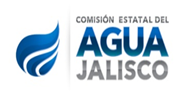 COMISIÓN ESTATAL DEL AGUA DE JALISCODIRECCIÓN DE OPERACIÓN DE PTARSFORMATO DE CONTROL Y GESTIÓN ARCHIVÍSTICA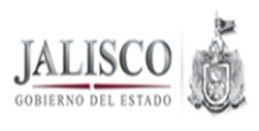 UNIDAD ADMINISTRATIVA:COMISIÓN ESTATAL DEL AGUA DE JALISCOÁREA DE PROCEDENCIA DE ARCHIVO:DIRECCIÓN DE OPERACIÓN DE PTARSRESPONSABLE:BIOL. LUIS ACEVES MARTÍNEZCARGO:DIRECTOR DE OPERACIÓN DE PTARSDOMICILIO:AVENIDA BRASILIA 2970, COL. COLOMOS PROVIDENCIA. TELÉFONO:30 30 93 50  EXT. 8370CORREO ELECTRÓNICO:laceves@ceajalisco.gob.mxUNIDAD PROCEDENCIA O FONDO:GERENCIA DE PLANTAS DE TRATAMIENTOSECCIÓN DOCUMENTAL:GERENCIA DE PLANTAS DE TRATAMIENTORESPONSABLE:LIC. JOSÉ IVAN GONZÁLEZ REYNOSOCARGO:SUPERVISOR DE MONITOREO Y EFICIENCIA OPERATIVADOMICILIO:BRASILIA 2970, COL. COLOMOS PROVIDENCIATELÉFONO:30 30 93 50  EXT. 8367CORREO ELECTRÓNICO:igonzalez@ceajalisco.gob.mxUBICACIÓN FÍSICA DEL ARCHIVO:OFICINA CEA BRASILIANOMBRE DEL ARCHIVO: PROYECTO EJECUTIVO PARA PTAR DEL MUNICIPIO DE TEPATITLÁN DE MORELOS, JALISCO.FECHAS:2008DESCRIPCIÓN:PROYECTO EJECUTIVO PARA PTAR, DEL MPIO. DE TEPATITLÁN DE MORELOS, JALISCO.VOLUMEN:   3VOLUMEN:   3ARCHIVO CERRADO, DISPONIBLE PARA CONSULTA INTERNA COMISIÓN ESTATAL DEL AGUA DE JALISCODIRECCIÓN DE OPERACIÓN DE PTARSFORMATO DE CONTROL Y GESTIÓN ARCHIVÍSTICAUNIDAD ADMINISTRATIVA:COMISIÓN ESTATAL DEL AGUA DE JALISCOÁREA DE PROCEDENCIA DE ARCHIVO:DIRECCIÓN DE OPERACIÓN DE PTARSRESPONSABLE:BIOL. LUIS ACEVES MARTÍNEZCARGO:DIRECTOR DE OPERACIÓN DE PTARSDOMICILIO:AVENIDA BRASILIA 2970, COL. COLOMOS PROVIDENCIA. TELÉFONO:30 30 93 50  EXT. 8370CORREO ELECTRÓNICO:laceves@ceajalisco.gob.mxUNIDAD PROCEDENCIA O FONDO:GERENCIA DE PLANTAS DE TRATAMIENTOSECCIÓN DOCUMENTAL:GERENCIA DE PLANTAS DE TRATAMIENTORESPONSABLE:LIC. JOSÉ IVAN GONZÁLEZ REYNOSOCARGO:SUPERVISOR DE MONITOREO Y EFICIENCIA OPERATIVADOMICILIO:BRASILIA 2970, COL. COLOMOS PROVIDENCIATELÉFONO:30 30 93 50  EXT. 8367CORREO ELECTRÓNICO:igonzalez@ceajalisco.gob.mxUBICACIÓN FÍSICA DEL ARCHIVO:OFICINA CEA BRASILIANOMBRE DEL ARCHIVO: PROYECTO EJECUTIVO PARA PTAR DEL MUNICIPIO DE PONCITLÁN, JALISCO.FECHAS:2008DESCRIPCIÓN:PROYECTO EJECUTIVO PARA PTAR  CONTRATO CEA-SC-RE-AD-021/2008, DEL MPIO. DE PONCITLÁN, JALISCO. INCLUYE 1 BORRADOR FINAL.VOLUMEN:   5VOLUMEN:   5ARCHIVO CERRADO, DISPONIBLE PARA CONSULTA INTERNA COMISIÓN ESTATAL DEL AGUA DE JALISCODIRECCIÓN DE OPERACIÓN DE PTARSFORMATO DE CONTROL Y GESTIÓN ARCHIVÍSTICAUNIDAD ADMINISTRATIVA:COMISIÓN ESTATAL DEL AGUA DE JALISCOÁREA DE PROCEDENCIA DE ARCHIVO:DIRECCIÓN DE OPERACIÓN DE PTARSRESPONSABLE:BIOL. LUIS ACEVES MARTÍNEZCARGO:DIRECTOR DE OPERACIÓN DE PTARSDOMICILIO:AVENIDA BRASILIA 2970, COL. COLOMOS PROVIDENCIA. TELÉFONO:30 30 93 50  EXT. 8370CORREO ELECTRÓNICO:laceves@ceajalisco.gob.mxUNIDAD PROCEDENCIA O FONDO:GERENCIA DE PLANTAS DE TRATAMIENTOSECCIÓN DOCUMENTAL:GERENCIA DE PLANTAS DE TRATAMIENTORESPONSABLE:LIC. JOSÉ IVAN GONZÁLEZ REYNOSOCARGO:SUPERVISOR DE MONITOREO Y EFICIENCIA OPERATIVADOMICILIO:BRASILIA 2970, COL. COLOMOS PROVIDENCIATELÉFONO:30 30 93 50  EXT. 8367CORREO ELECTRÓNICO:igonzalez@ceajalisco.gob.mxUBICACIÓN FÍSICA DEL ARCHIVO:OFICINA CEA BRASILIANOMBRE DEL ARCHIVO: PROYECTO EJECUTIVO PARA PTAR DE ATEQUIZA, MPIO. DE IXTLAHUACAN DE LOS MEMBRILLOS, JALISCO.FECHAS:2008DESCRIPCIÓN:PROYECTO EJECUTIVO PARA PTAR  DE ATEQUIZA, JALISCO. CONTRATO CEA-SC-RE-AD-020/2008, INCLUYE BORRADOR FINAL.VOLUMEN:   6VOLUMEN:   6ARCHIVO CERRADO, DISPONIBLE PARA CONSULTA INTERNA COMISIÓN ESTATAL DEL AGUA DE JALISCODIRECCIÓN DE OPERACIÓN DE PTARSFORMATO DE CONTROL Y GESTIÓN ARCHIVÍSTICAUNIDAD ADMINISTRATIVA:COMISIÓN ESTATAL DEL AGUA DE JALISCOÁREA DE PROCEDENCIA DE ARCHIVO:DIRECCIÓN DE OPERACIÓN DE PTARSRESPONSABLE:BIOL. LUIS ACEVES MARTÍNEZCARGO:DIRECTOR DE OPERACIÓN DE PTARSDOMICILIO:AVENIDA BRASILIA 2970, COL. COLOMOS PROVIDENCIA. TELÉFONO:30 30 93 50  EXT. 8370CORREO ELECTRÓNICO:laceves@ceajalisco.gob.mxUNIDAD PROCEDENCIA O FONDO:GERENCIA DE PLANTAS DE TRATAMIENTOSECCIÓN DOCUMENTAL:GERENCIA DE PLANTAS DE TRATAMIENTORESPONSABLE:LIC. JOSÉ IVAN GONZÁLEZ REYNOSOCARGO:SUPERVISOR DE MONITOREO Y EFICIENCIA OPERATIVADOMICILIO:BRASILIA 2970, COL. COLOMOS PROVIDENCIATELÉFONO:30 30 93 50  EXT. 8367CORREO ELECTRÓNICO:igonzalez@ceajalisco.gob.mxUBICACIÓN FÍSICA DEL ARCHIVO:OFICINA CEA BRASILIANOMBRE DEL ARCHIVO: PROYECTO EJECUTIVO DE ADECUACIÓN DE PROCESO DE LA PTAR DEL MUNICIPIO DE TIZAPAN, JALISCO.FECHAS:2011DESCRIPCIÓN:PROYECTO EJECUTIVO PARA PTAR  CONTRATO CEA-SC-EA-AD-091/2011, DEL MPIO. DE TIZAPAN,, JALISCO. INCLUYE BORRADOR FINAL.VOLUMEN:   4VOLUMEN:   4NOMBRE DEL ARCHIVO: PROYECTO DE INFRAESTRUCTURA DE CAPTACIÓN Y CONDUCCIÓN DE AGUAS RESIDUALES APORTADA POR LA DESCARGA DEL ALCANTARILLADO EN EL BARRIO EL ATRACADERO EN LA CABECERA MUNICIPAL DE TIZAPAN, JAL.FECHAS:2011DESCRIPCIÓN:PROYECTO DE INFRAESTRUCTURA DE CAPTACIÓN Y CONDUCCIÓN DE AGUAS RESIDUALES APORTADA POR LA DESCARGA DEL ALCANTARILLADO EN EL BARRIO EL ATRACADERO EN LA CABECERA MUNICIPAL DE TIZAPAN, JAL. CONTRATO CEA-SC-RP-AD-009/2011, INCLUYE BORRADOR FINAL.VOLUMEN:   7VOLUMEN:   7ARCHIVO CERRADO, DISPONIBLE PARA CONSULTA INTERNA ARCHIVO CERRADO, DISPONIBLE PARA CONSULTA INTERNA ARCHIVO CERRADO, DISPONIBLE PARA CONSULTA INTERNA COMISIÓN ESTATAL DEL AGUA DE JALISCODIRECCIÓN DE OPERACIÓN DE PTARSFORMATO DE CONTROL Y GESTIÓN ARCHIVÍSTICAUNIDAD ADMINISTRATIVA:COMISIÓN ESTATAL DEL AGUA DE JALISCOÁREA DE PROCEDENCIA DE ARCHIVO:DIRECCIÓN DE OPERACIÓN DE PTARSRESPONSABLE:BIOL. LUIS ACEVES MARTÍNEZCARGO:DIRECTOR DE OPERACIÓN DE PTARSDOMICILIO:AVENIDA BRASILIA 2970, COL. COLOMOS PROVIDENCIA. TELÉFONO:30 30 93 50  EXT. 8370CORREO ELECTRÓNICO:laceves@ceajalisco.gob.mxUNIDAD PROCEDENCIA O FONDO:GERENCIA DE PLANTAS DE TRATAMIENTOSECCIÓN DOCUMENTAL:GERENCIA DE PLANTAS DE TRATAMIENTORESPONSABLE:LIC. JOSÉ IVAN GONZÁLEZ REYNOSOCARGO:SUPERVISOR DE MONITOREO Y EFICIENCIA OPERATIVADOMICILIO:BRASILIA 2970, COL. COLOMOS PROVIDENCIATELÉFONO:30 30 93 50  EXT. 8367CORREO ELECTRÓNICO:igonzalez@ceajalisco.gob.mxUBICACIÓN FÍSICA DEL ARCHIVO:OFICINA CEA BRASILIANOMBRE DEL ARCHIVO: PROYECTO EJECUTIVO PARA LA PTAR DEL MUNICIPIO DE VILLA HIDALGO, JALISCO.FECHAS:2007DESCRIPCIÓN:PROYECTO EJECUTIVO PARA LA PTAR DEL MUNICIPIO DE VILLA HIDALGO, JALISCO.  CONTRATO CEA-SC-ZV-LP-053/2007.VOLUMEN:   1VOLUMEN:   1ARCHIVO CERRADO, DISPONIBLE PARA CONSULTA INTERNA COMISIÓN ESTATAL DEL AGUA DE JALISCODIRECCIÓN DE OPERACIÓN DE PTARSFORMATO DE CONTROL Y GESTIÓN ARCHIVÍSTICAUNIDAD ADMINISTRATIVA:COMISIÓN ESTATAL DEL AGUA DE JALISCOÁREA DE PROCEDENCIA DE ARCHIVO:DIRECCIÓN DE OPERACIÓN DE PTARSRESPONSABLE:BIOL. LUIS ACEVES MARTÍNEZCARGO:DIRECTOR DE OPERACIÓN DE PTARSDOMICILIO:AVENIDA BRASILIA 2970, COL. COLOMOS PROVIDENCIA. TELÉFONO:30 30 93 50  EXT. 8370CORREO ELECTRÓNICO:laceves@ceajalisco.gob.mxUNIDAD PROCEDENCIA O FONDO:GERENCIA DE PLANTAS DE TRATAMIENTOSECCIÓN DOCUMENTAL:GERENCIA DE PLANTAS DE TRATAMIENTORESPONSABLE:LIC. JOSÉ IVAN GONZÁLEZ REYNOSOCARGO:SUPERVISOR DE MONITOREO Y EFICIENCIA OPERATIVADOMICILIO:BRASILIA 2970, COL. COLOMOS PROVIDENCIATELÉFONO:30 30 93 50  EXT. 8367CORREO ELECTRÓNICO:igonzalez@ceajalisco.gob.mxUBICACIÓN FÍSICA DEL ARCHIVO:OFICINA CEA BRASILIANOMBRE DEL ARCHIVO: PROYECTO EJECUTIVO PARA LA PTAR DEL MUNICIPIO DE  OCOTLÁN, JALISCO.FECHAS:2008DESCRIPCIÓN:PROYECTO EJECUTIVO PARA LA PTAR DEL MUNICIPIO DE OCOTLÁN CONTRATO CEA-SC-RE-AD-022/2008.VOLUMEN:   1VOLUMEN:   1ARCHIVO CERRADO, DISPONIBLE PARA CONSULTA INTERNA COMISIÓN ESTATAL DEL AGUA DE JALISCODIRECCIÓN DE OPERACIÓN DE PTARSFORMATO DE CONTROL Y GESTIÓN ARCHIVÍSTICAUNIDAD ADMINISTRATIVA:COMISIÓN ESTATAL DEL AGUA DE JALISCOÁREA DE PROCEDENCIA DE ARCHIVO:DIRECCIÓN DE OPERACIÓN DE PTARSRESPONSABLE:BIOL. LUIS ACEVES MARTÍNEZCARGO:DIRECTOR DE OPERACIÓN DE PTARSDOMICILIO:AVENIDA BRASILIA 2970, COL. COLOMOS PROVIDENCIA. TELÉFONO:30 30 93 50  EXT. 8370CORREO ELECTRÓNICO:laceves@ceajalisco.gob.mxUNIDAD PROCEDENCIA O FONDO:GERENCIA DE PLANTAS DE TRATAMIENTOSECCIÓN DOCUMENTAL:GERENCIA DE PLANTAS DE TRATAMIENTORESPONSABLE:LIC. JOSÉ IVAN GONZÁLEZ REYNOSOCARGO:SUPERVISOR DE MONITOREO Y EFICIENCIA OPERATIVADOMICILIO:BRASILIA 2970, COL. COLOMOS PROVIDENCIATELÉFONO:30 30 93 50  EXT. 8367CORREO ELECTRÓNICO:igonzalez@ceajalisco.gob.mxUBICACIÓN FÍSICA DEL ARCHIVO:OFICINA CEA BRASILIANOMBRE DEL ARCHIVO: PROYECTO DE EMISOR PARA CONDUCIR LAS AGUAS RESIDUALES DE LA LOCALIDAD DE SANTA CRUZ DE LA SOLEDAD A LAS PTAR CHAPALA O SAN NICOLÁS DE IBARRA Y PLANOS DE OBRA TERMINADA FECHAS:2011DESCRIPCIÓN:PROYECTO DE EMISOR PARA CONDUCIR LAS AGUAS RESIDUALES DE LA LOCALIDAD DE SANTA CRUZ DE LA SOLEDAD A LAS PTAR CHAPALA O SAN NICOLAS DE IBARRA Y PLANOS DE OBRA TERMINADA  CONTRATO NO.  CEA-SC-RP-AD-008/2011.VOLUMEN:   5VOLUMEN:   5ARCHIVO CERRADO, DISPONIBLE PARA CONSULTA INTERNA COMISIÓN ESTATAL DEL AGUA DE JALISCODIRECCIÓN DE OPERACIÓN DE PTARSFORMATO DE CONTROL Y GESTIÓN ARCHIVÍSTICAUNIDAD ADMINISTRATIVA:COMISIÓN ESTATAL DEL AGUA DE JALISCOÁREA DE PROCEDENCIA DE ARCHIVO:DIRECCIÓN DE OPERACIÓN DE PTARSRESPONSABLE:BIOL. LUIS ACEVES MARTÍNEZCARGO:DIRECTOR DE OPERACIÓN DE PTARSDOMICILIO:AVENIDA BRASILIA 2970, COL. COLOMOS PROVIDENCIA. TELÉFONO:30 30 93 50  EXT. 8370CORREO ELECTRÓNICO:laceves@ceajalisco.gob.mxUNIDAD PROCEDENCIA O FONDO:GERENCIA DE PLANTAS DE TRATAMIENTOSECCIÓN DOCUMENTAL:GERENCIA DE PLANTAS DE TRATAMIENTORESPONSABLE:LIC. JOSÉ IVAN GONZÁLEZ REYNOSOCARGO:SUPERVISOR DE MONITOREO Y EFICIENCIA OPERATIVADOMICILIO:BRASILIA 2970, COL. COLOMOS PROVIDENCIATELÉFONO:30 30 93 50  EXT. 8367CORREO ELECTRÓNICO:igonzalez@ceajalisco.gob.mxUBICACIÓN FÍSICA DEL ARCHIVO:OFICINA CEA BRASILIANOMBRE DEL ARCHIVO: PROYECTO DE EJECUTIVO PARA LA MODERNIZACIÓN Y AMPLIACIÓN DE TRATAMIENTO DE AGUAS RESIDUALES CHAPALA, JALISCO (INFORME FINAL)FECHAS:2008DESCRIPCIÓN:PROYECTO DE EJECUTIVO PARA LA MODERNIZACIÓN Y AMPLIACIÓN DE TRATAMIENTO DE AGUAS RESIDUALES CHAPALA, JALISCO  CONTRATO NO.  CEA-SC-RP-AD-092/2008.VOLUMEN:   2VOLUMEN:   2ARCHIVO CERRADO, DISPONIBLE PARA CONSULTA INTERNA COMISIÓN ESTATAL DEL AGUA DE JALISCODIRECCIÓN DE OPERACIÓN DE PTARSFORMATO DE CONTROL Y GESTIÓN ARCHIVÍSTICAUNIDAD ADMINISTRATIVA:COMISIÓN ESTATAL DEL AGUA DE JALISCOÁREA DE PROCEDENCIA DE ARCHIVO:DIRECCIÓN DE OPERACIÓN DE PTARSRESPONSABLE:BIOL. LUIS ACEVES MARTÍNEZCARGO:DIRECTOR DE OPERACIÓN DE PTARSDOMICILIO:AVENIDA BRASILIA 2970, COL. COLOMOS PROVIDENCIA. TELÉFONO:30 30 93 50  EXT. 8370CORREO ELECTRÓNICO:laceves@ceajalisco.gob.mxUNIDAD PROCEDENCIA O FONDO:GERENCIA DE PLANTAS DE TRATAMIENTOSECCIÓN DOCUMENTAL:GERENCIA DE PLANTAS DE TRATAMIENTORESPONSABLE:LIC. JOSÉ IVAN GONZÁLEZ REYNOSOCARGO:SUPERVISOR DE MONITOREO Y EFICIENCIA OPERATIVADOMICILIO:BRASILIA 2970, COL. COLOMOS PROVIDENCIATELÉFONO:30 30 93 50  EXT. 8367CORREO ELECTRÓNICO:igonzalez@ceajalisco.gob.mxUBICACIÓN FÍSICA DEL ARCHIVO:OFICINA CEA BRASILIANOMBRE DEL ARCHIVO: PLANOS DE OBRA TERMINADA DE LA EMPRESA VALSI  A Y BFECHAS:S/DDESCRIPCIÓN:PLANOS DE OBRA TERMINADA DE LA EMPRESA VALSI  A Y B VOLUMEN:   2VOLUMEN:   2ARCHIVO CERRADO, DISPONIBLE PARA CONSULTA INTERNA COMISIÓN ESTATAL DEL AGUA DE JALISCODIRECCIÓN DE OPERACIÓN DE PTARSFORMATO DE CONTROL Y GESTIÓN ARCHIVÍSTICAUNIDAD ADMINISTRATIVA:COMISIÓN ESTATAL DEL AGUA DE JALISCOÁREA DE PROCEDENCIA DE ARCHIVO:DIRECCIÓN DE OPERACIÓN DE PTARSRESPONSABLE:BIOL. LUIS ACEVES MARTÍNEZCARGO:DIRECTOR DE OPERACIÓN DE PTARSDOMICILIO:AVENIDA BRASILIA 2970, COL. COLOMOS PROVIDENCIA. TELÉFONO:30 30 93 50  EXT. 8370CORREO ELECTRÓNICO:laceves@ceajalisco.gob.mxUNIDAD PROCEDENCIA O FONDO:GERENCIA DE PLANTAS DE TRATAMIENTOSECCIÓN DOCUMENTAL:GERENCIA DE PLANTAS DE TRATAMIENTORESPONSABLE:LIC. JOSÉ IVAN GONZÁLEZ REYNOSOCARGO:SUPERVISOR DE MONITOREO Y EFICIENCIA OPERATIVADOMICILIO:BRASILIA 2970, COL. COLOMOS PROVIDENCIATELÉFONO:30 30 93 50  EXT. 8367CORREO ELECTRÓNICO:igonzalez@ceajalisco.gob.mxUBICACIÓN FÍSICA DEL ARCHIVO:OFICINA CEA BRASILIANOMBRE DEL ARCHIVO: PROYECTO EJECUTIVO DE PTAR DEL MPIO. DE MASCOTAFECHAS:2006DESCRIPCIÓN: PROYECTO EJECUTIVO DE PTAR DEL MPIO. DE MASCOTAVOLUMEN:   1VOLUMEN:   1ARCHIVO CERRADO, DISPONIBLE PARA CONSULTA INTERNA COMISIÓN ESTATAL DEL AGUA DE JALISCODIRECCIÓN DE OPERACIÓN DE PTARSFORMATO DE CONTROL Y GESTIÓN ARCHIVÍSTICAUNIDAD ADMINISTRATIVA:COMISIÓN ESTATAL DEL AGUA DE JALISCOÁREA DE PROCEDENCIA DE ARCHIVO:DIRECCIÓN DE OPERACIÓN DE PTARSRESPONSABLE:BIOL. LUIS ACEVES MARTÍNEZCARGO:DIRECTOR DE OPERACIÓN DE PTARSDOMICILIO:AVENIDA BRASILIA 2970, COL. COLOMOS PROVIDENCIA. TELÉFONO:30 30 93 50  EXT. 8370CORREO ELECTRÓNICO:laceves@ceajalisco.gob.mxUNIDAD PROCEDENCIA O FONDO:GERENCIA DE PLANTAS DE TRATAMIENTOSECCIÓN DOCUMENTAL:GERENCIA DE PLANTAS DE TRATAMIENTORESPONSABLE:LIC. JOSÉ IVAN GONZÁLEZ REYNOSOCARGO:SUPERVISOR DE MONITOREO Y EFICIENCIA OPERATIVADOMICILIO:BRASILIA 2970, COL. COLOMOS PROVIDENCIATELÉFONO:30 30 93 50  EXT. 8367CORREO ELECTRÓNICO:igonzalez@ceajalisco.gob.mxUBICACIÓN FÍSICA DEL ARCHIVO:OFICINA CEA BRASILIANOMBRE DEL ARCHIVO: PROYECTO EJECUTIVO DE PTAR DEL MPIO. DE OCOTLÁNFECHAS:2008DESCRIPCIÓN: PROYECTO EJECUTIVO DE PTAR DEL MPIO. DE OCOTLÁN, INCLUYE ORIGINAL INFORME FINAL, CONTRATO CEA-SC-RE-AD-022/2008VOLUMEN:   3VOLUMEN:   3ARCHIVO CERRADO, DISPONIBLE PARA CONSULTA INTERNA COMISIÓN ESTATAL DEL AGUA DE JALISCODIRECCIÓN DE OPERACIÓN DE PTARSFORMATO DE CONTROL Y GESTIÓN ARCHIVÍSTICAUNIDAD ADMINISTRATIVA:COMISIÓN ESTATAL DEL AGUA DE JALISCOÁREA DE PROCEDENCIA DE ARCHIVO:DIRECCIÓN DE OPERACIÓN DE PTARSRESPONSABLE:BIOL. LUIS ACEVES MARTÍNEZCARGO:DIRECTOR DE OPERACIÓN DE PTARSDOMICILIO:AVENIDA BRASILIA 2970, COL. COLOMOS PROVIDENCIA. TELÉFONO:30 30 93 50  EXT. 8370CORREO ELECTRÓNICO:laceves@ceajalisco.gob.mxUNIDAD PROCEDENCIA O FONDO:GERENCIA DE PLANTAS DE TRATAMIENTOSECCIÓN DOCUMENTAL:GERENCIA DE PLANTAS DE TRATAMIENTORESPONSABLE:LIC. JOSÉ IVAN GONZÁLEZ REYNOSOCARGO:SUPERVISOR DE MONITOREO Y EFICIENCIA OPERATIVADOMICILIO:BRASILIA 2970, COL. COLOMOS PROVIDENCIATELÉFONO:30 30 93 50  EXT. 8367CORREO ELECTRÓNICO:igonzalez@ceajalisco.gob.mxUBICACIÓN FÍSICA DEL ARCHIVO:OFICINA CEA BRASILIANOMBRE DEL ARCHIVO: ADECUACIÓN DE PROYECTO Y CONSTRUCCIÓN DE LA PTAR PARA UN GASTO DE 3 LPS Y CONEXIÓN A LA DESCARGA EXISTENTE PARA LA LOCALIDAD DE SAN GASPAR DE LOS REYES MUNICIPIO DE JALOSTOTITLAN.FECHAS:2013DESCRIPCIÓN:ADECUACIÓN DE PROYECTO Y CONSTRUCCIÓN DE LA PTAR PARA UN GASTO DE 3 LPS Y CONEXIÓN A LA DESCARGA EXISTENTE PARA LA LOCALIDAD DE SAN GASPAR DE LOS REYES MUNICIPIO DE JALOSTOTITLAN CONTRATO CEA-SA-ZR-CI-036/2013, PROPUESTAS DE LA EMPRESA VALSI Y LA EMPRESA GRUPO  T y PVOLUMEN:   2VOLUMEN:   2ARCHIVO CERRADO, DISPONIBLE PARA CONSULTA INTERNA COMISIÓN ESTATAL DEL AGUA DE JALISCODIRECCIÓN DE OPERACIÓN DE PTARSFORMATO DE CONTROL Y GESTIÓN ARCHIVÍSTICAUNIDAD ADMINISTRATIVA:COMISIÓN ESTATAL DEL AGUA DE JALISCOÁREA DE PROCEDENCIA DE ARCHIVO:DIRECCIÓN DE OPERACIÓN DE PTARSRESPONSABLE:BIOL. LUIS ACEVES MARTÍNEZCARGO:DIRECTOR DE OPERACIÓN DE PTARSDOMICILIO:AVENIDA BRASILIA 2970, COL. COLOMOS PROVIDENCIA. TELÉFONO:30 30 93 50  EXT. 8370CORREO ELECTRÓNICO:laceves@ceajalisco.gob.mxUNIDAD PROCEDENCIA O FONDO:GERENCIA DE PLANTAS DE TRATAMIENTOSECCIÓN DOCUMENTAL:GERENCIA DE PLANTAS DE TRATAMIENTORESPONSABLE:LIC. JOSÉ IVAN GONZÁLEZ REYNOSOCARGO:SUPERVISOR DE MONITOREO Y EFICIENCIA OPERATIVADOMICILIO:BRASILIA 2970, COL. COLOMOS PROVIDENCIATELÉFONO:30 30 93 50  EXT. 8367CORREO ELECTRÓNICO:igonzalez@ceajalisco.gob.mxUBICACIÓN FÍSICA DEL ARCHIVO:OFICINA CEA BRASILIANOMBRE DEL ARCHIVO:CONTRATOS VARIOS FECHAS:2008 - 2012DESCRIPCIÓN:CONTRATOS VARIOSVOLUMEN:   1VOLUMEN:   1ARCHIVO CERRADO, DISPONIBLE PARA CONSULTA INTERNA COMISIÓN ESTATAL DEL AGUA DE JALISCODIRECCIÓN DE OPERACIÓN DE PTARSFORMATO DE CONTROL Y GESTIÓN ARCHIVÍSTICAUNIDAD ADMINISTRATIVA:COMISIÓN ESTATAL DEL AGUA DE JALISCOÁREA DE PROCEDENCIA DE ARCHIVO:DIRECCIÓN DE OPERACIÓN DE PTARSRESPONSABLE:BIOL. LUIS ACEVES MARTÍNEZCARGO:DIRECTOR DE OPERACIÓN DE PTARSDOMICILIO:AVENIDA BRASILIA 2970, COL. COLOMOS PROVIDENCIA. TELÉFONO:30 30 93 50  EXT. 8370CORREO ELECTRÓNICO:laceves@ceajalisco.gob.mxUNIDAD PROCEDENCIA O FONDO:GERENCIA DE PLANTAS DE TRATAMIENTOSECCIÓN DOCUMENTAL:GERENCIA DE PLANTAS DE TRATAMIENTORESPONSABLE:LIC. JOSÉ IVAN GONZÁLEZ REYNOSOCARGO:SUPERVISOR DE MONITOREO Y EFICIENCIA OPERATIVADOMICILIO:BRASILIA 2970, COL. COLOMOS PROVIDENCIATELÉFONO:30 30 93 50  EXT. 8367CORREO ELECTRÓNICO:igonzalez@ceajalisco.gob.mxUBICACIÓN FÍSICA DEL ARCHIVO:OFICINA CEA BRASILIANOMBRE DEL ARCHIVO:PROYECTO EJECUTIVO PARA LA REHABILITACIÓN Y MODERNIZACIÓN DEL SISTEMA DE DIGESTIÓN Y DESHIDRATACIÓN DE LODOS PARA LA LOCALIDAD DE TIZAPAN EL ALTO, (PLANOS)FECHAS:2009 Y 2010DESCRIPCIÓN:PROYECTO EJECUTIVO PARA LA REHABILITACIÓN Y MODERNIZACIÓN DEL SISTEMA DE DIGESTIÓN Y DESHIDRATACIÓN DE LODOS PARA LA LOCALIDAD DE TIZAPAN EL ALTO, (PLANOS)VOLUMEN:   2VOLUMEN:   2ARCHIVO CERRADO, DISPONIBLE PARA CONSULTA INTERNA COMISIÓN ESTATAL DEL AGUA DE JALISCODIRECCIÓN DE OPERACIÓN DE PTARSFORMATO DE CONTROL Y GESTIÓN ARCHIVÍSTICAUNIDAD ADMINISTRATIVA:COMISIÓN ESTATAL DEL AGUA DE JALISCOÁREA DE PROCEDENCIA DE ARCHIVO:DIRECCIÓN DE OPERACIÓN DE PTARSRESPONSABLE:BIOL. LUIS ACEVES MARTÍNEZCARGO:DIRECTOR DE OPERACIÓN DE PTARSDOMICILIO:AVENIDA BRASILIA 2970, COL. COLOMOS PROVIDENCIA. TELÉFONO:30 30 93 50  EXT. 8370CORREO ELECTRÓNICO:laceves@ceajalisco.gob.mxUNIDAD PROCEDENCIA O FONDO:GERENCIA DE PLANTAS DE TRATAMIENTOSECCIÓN DOCUMENTAL:GERENCIA DE PLANTAS DE TRATAMIENTORESPONSABLE:LIC. JOSÉ IVAN GONZÁLEZ REYNOSOCARGO:SUPERVISOR DE MONITOREO Y EFICIENCIA OPERATIVADOMICILIO:BRASILIA 2970, COL. COLOMOS PROVIDENCIATELÉFONO:30 30 93 50  EXT. 8367CORREO ELECTRÓNICO:igonzalez@ceajalisco.gob.mxUBICACIÓN FÍSICA DEL ARCHIVO:OFICINA CEA BRASILIANOMBRE DEL ARCHIVO:PROYECTO EJECUTIVO PARA PTAR FECHAS:2007DESCRIPCIÓN:PROYECTO EJECUTIVO PARA PTAR CONTRATOS VARIOS CEA-SC-ZU-LP-030/2007, CEA-SC-ZU-LP-032/2007, CEA-SC-ZU-LP-034/2007, CEA-SC-ZU-LP-049/2007, CEA-SC-ZU-LP-053/2007.VOLUMEN:   1VOLUMEN:   1ARCHIVO CERRADO, DISPONIBLE PARA CONSULTA INTERNA COMISIÓN ESTATAL DEL AGUA DE JALISCODIRECCIÓN DE OPERACIÓN DE PTARSFORMATO DE CONTROL Y GESTIÓN ARCHIVÍSTICAUNIDAD ADMINISTRATIVA:COMISIÓN ESTATAL DEL AGUA DE JALISCOÁREA DE PROCEDENCIA DE ARCHIVO:DIRECCIÓN DE OPERACIÓN DE PTARSRESPONSABLE:BIOL. LUIS ACEVES MARTÍNEZCARGO:DIRECTOR DE OPERACIÓN DE PTARSDOMICILIO:AVENIDA BRASILIA 2970, COL. COLOMOS PROVIDENCIA. TELÉFONO:30 30 93 50  EXT. 8370CORREO ELECTRÓNICO:laceves@ceajalisco.gob.mxUNIDAD PROCEDENCIA O FONDO:GERENCIA DE PLANTAS DE TRATAMIENTOSECCIÓN DOCUMENTAL:GERENCIA DE PLANTAS DE TRATAMIENTORESPONSABLE:LIC. JOSÉ IVAN GONZÁLEZ REYNOSOCARGO:SUPERVISOR DE MONITOREO Y EFICIENCIA OPERATIVADOMICILIO:BRASILIA 2970, COL. COLOMOS PROVIDENCIATELÉFONO:30 30 93 50  EXT. 8367CORREO ELECTRÓNICO:igonzalez@ceajalisco.gob.mxUBICACIÓN FÍSICA DEL ARCHIVO:OFICINA CEA BRASILIANOMBRE DEL ARCHIVO:PROYECTO EJECUTIVO PARA PTAR EN EL MUNICIPIO DE COLOTLÁNFECHAS:S/FDESCRIPCIÓN:PROYECTO EJECUTIVO PARA PTAR EN EL MUNICIPIO DE COLOTLÁNVOLUMEN:   1VOLUMEN:   1ARCHIVO CERRADO, DISPONIBLE PARA CONSULTA INTERNA COMISIÓN ESTATAL DEL AGUA DE JALISCODIRECCIÓN DE OPERACIÓN DE PTARSFORMATO DE CONTROL Y GESTIÓN ARCHIVÍSTICAUNIDAD ADMINISTRATIVA:COMISIÓN ESTATAL DEL AGUA DE JALISCOÁREA DE PROCEDENCIA DE ARCHIVO:DIRECCIÓN DE OPERACIÓN DE PTARSRESPONSABLE:BIOL. LUIS ACEVES MARTÍNEZCARGO:DIRECTOR DE OPERACIÓN DE PTARSDOMICILIO:AVENIDA BRASILIA 2970, COL. COLOMOS PROVIDENCIA. TELÉFONO:30 30 93 50  EXT. 8370CORREO ELECTRÓNICO:laceves@ceajalisco.gob.mxUNIDAD PROCEDENCIA O FONDO:GERENCIA DE PLANTAS DE TRATAMIENTOSECCIÓN DOCUMENTAL:GERENCIA DE PLANTAS DE TRATAMIENTORESPONSABLE:LIC. JOSÉ IVAN GONZÁLEZ REYNOSOCARGO:SUPERVISOR DE MONITOREO Y EFICIENCIA OPERATIVADOMICILIO:BRASILIA 2970, COL. COLOMOS PROVIDENCIATELÉFONO:30 30 93 50  EXT. 8367CORREO ELECTRÓNICO:igonzalez@ceajalisco.gob.mxUBICACIÓN FÍSICA DEL ARCHIVO:OFICINA CEA BRASILIANOMBRE DEL ARCHIVO:INCENTIVOS PARA LA OPERACIÓN DE PTAR U031 CUARTO TRIMESTRE FECHAS:2012DESCRIPCIÓN:INCENTIVOS PARA LA OPERACIÓN DE PTAR U031 CUARTO TRIMESTRE VOLUMEN:   1VOLUMEN:   1ARCHIVO CERRADO, DISPONIBLE PARA CONSULTA INTERNA COMISIÓN ESTATAL DEL AGUA DE JALISCODIRECCIÓN DE OPERACIÓN DE PTARSFORMATO DE CONTROL Y GESTIÓN ARCHIVÍSTICAUNIDAD ADMINISTRATIVA:COMISIÓN ESTATAL DEL AGUA DE JALISCOÁREA DE PROCEDENCIA DE ARCHIVO:DIRECCIÓN DE OPERACIÓN DE PTARSRESPONSABLE:BIOL. LUIS ACEVES MARTÍNEZCARGO:DIRECTOR DE OPERACIÓN DE PTARSDOMICILIO:AVENIDA BRASILIA 2970, COL. COLOMOS PROVIDENCIA. TELÉFONO:30 30 93 50  EXT. 8370CORREO ELECTRÓNICO:laceves@ceajalisco.gob.mxUNIDAD PROCEDENCIA O FONDO:GERENCIA DE PLANTAS DE TRATAMIENTOSECCIÓN DOCUMENTAL:GERENCIA DE PLANTAS DE TRATAMIENTORESPONSABLE:LIC. JOSÉ IVAN GONZÁLEZ REYNOSOCARGO:SUPERVISOR DE MONITOREO Y EFICIENCIA OPERATIVADOMICILIO:BRASILIA 2970, COL. COLOMOS PROVIDENCIATELÉFONO:30 30 93 50  EXT. 8367CORREO ELECTRÓNICO:igonzalez@ceajalisco.gob.mxUBICACIÓN FÍSICA DEL ARCHIVO:OFICINA CEA BRASILIANOMBRE DEL ARCHIVO:ANÁLISIS FÍSICO, INSPECCIÓN DE TERMOGRAFÍA Y ULTRASONIDO A  PTAR ZONA RIBERA Y ZONA RÍO. CONTRATO CEA-SERV-OPMA-PTAR-028/2012. FECHAS:2012DESCRIPCIÓN:ANÁLISIS FÍSICO, INSPECCIÓN DE TERMOGRAFÍA Y ULTRASONIDO A  PTAR ZONA RIBERA Y ZONA RÍO. CONTRATO CEA-SERV-OPMA-PTAR-028/2012.VOLUMEN:   1VOLUMEN:   1ARCHIVO CERRADO, DISPONIBLE PARA CONSULTA INTERNA COMISIÓN ESTATAL DEL AGUA DE JALISCODIRECCIÓN DE OPERACIÓN DE PTARSFORMATO DE CONTROL Y GESTIÓN ARCHIVÍSTICAUNIDAD ADMINISTRATIVA:COMISIÓN ESTATAL DEL AGUA DE JALISCOÁREA DE PROCEDENCIA DE ARCHIVO:DIRECCIÓN DE OPERACIÓN DE PTARSRESPONSABLE:BIOL. LUIS ACEVES MARTÍNEZCARGO:DIRECTOR DE OPERACIÓN DE PTARSDOMICILIO:AVENIDA BRASILIA 2970, COL. COLOMOS PROVIDENCIA. TELÉFONO:30 30 93 50  EXT. 8370CORREO ELECTRÓNICO:laceves@ceajalisco.gob.mxUNIDAD PROCEDENCIA O FONDO:GERENCIA DE PLANTAS DE TRATAMIENTOSECCIÓN DOCUMENTAL:GERENCIA DE PLANTAS DE TRATAMIENTORESPONSABLE:LIC. JOSÉ IVAN GONZÁLEZ REYNOSOCARGO:SUPERVISOR DE MONITOREO Y EFICIENCIA OPERATIVADOMICILIO:BRASILIA 2970, COL. COLOMOS PROVIDENCIATELÉFONO:30 30 93 50  EXT. 8367CORREO ELECTRÓNICO:igonzalez@ceajalisco.gob.mxUBICACIÓN FÍSICA DEL ARCHIVO:OFICINA CEA BRASILIANOMBRE DEL ARCHIVO:CONVENIOS DE PLANTAS DE TRATAMIENTO DE AGUAS RESIDUALES FECHAS:2009 Y 2013DESCRIPCIÓN:CONVENIOS DE PLANTAS DE TRATAMIENTO DE AGUAS RESIDUALESVOLUMEN:   2VOLUMEN:   2ARCHIVO CERRADO, DISPONIBLE PARA CONSULTA INTERNA COMISIÓN ESTATAL DEL AGUA DE JALISCODIRECCIÓN DE OPERACIÓN DE PTARSFORMATO DE CONTROL Y GESTIÓN ARCHIVÍSTICAUNIDAD ADMINISTRATIVA:COMISIÓN ESTATAL DEL AGUA DE JALISCOÁREA DE PROCEDENCIA DE ARCHIVO:DIRECCIÓN DE OPERACIÓN DE PTARSRESPONSABLE:BIOL. LUIS ACEVES MARTÍNEZCARGO:DIRECTOR DE OPERACIÓN DE PTARSDOMICILIO:AVENIDA BRASILIA 2970, COL. COLOMOS PROVIDENCIA. TELÉFONO:30 30 93 50  EXT. 8370CORREO ELECTRÓNICO:laceves@ceajalisco.gob.mxUNIDAD PROCEDENCIA O FONDO:GERENCIA DE PLANTAS DE TRATAMIENTOSECCIÓN DOCUMENTAL:GERENCIA DE PLANTAS DE TRATAMIENTORESPONSABLE:LIC. JOSÉ IVAN GONZÁLEZ REYNOSOCARGO:SUPERVISOR DE MONITOREO Y EFICIENCIA OPERATIVADOMICILIO:BRASILIA 2970, COL. COLOMOS PROVIDENCIATELÉFONO:30 30 93 50  EXT. 8367CORREO ELECTRÓNICO:igonzalez@ceajalisco.gob.mxUBICACIÓN FÍSICA DEL ARCHIVO:OFICINA CEA BRASILIANOMBRE DEL ARCHIVO:MANIFIESTO DE IMPACTO AMBIENTAL, CONSTRUCCIÓN Y OPERACIÓN DE PTAR DE TEUCHITLÁN , ASESORÍA AMBIENTAL Y MICROPROPAGACIONES FECHAS:2012DESCRIPCIÓN:MANIFIESTO DE IMPACTO AMBIENTAL, CONSTRUCCIÓN Y OPERACIÓN DE PTAR DE TEUCHITLÁN , ASESORÍA AMBIENTAL Y MICROPROPAGACIONESVOLUMEN:   1VOLUMEN:   1ARCHIVO CERRADO, DISPONIBLE PARA CONSULTA INTERNA COMISIÓN ESTATAL DEL AGUA DE JALISCODIRECCIÓN DE OPERACIÓN DE PTARSFORMATO DE CONTROL Y GESTIÓN ARCHIVÍSTICAUNIDAD ADMINISTRATIVA:COMISIÓN ESTATAL DEL AGUA DE JALISCOÁREA DE PROCEDENCIA DE ARCHIVO:DIRECCIÓN DE OPERACIÓN DE PTARSRESPONSABLE:BIOL. LUIS ACEVES MARTÍNEZCARGO:DIRECTOR DE OPERACIÓN DE PTARSDOMICILIO:AVENIDA BRASILIA 2970, COL. COLOMOS PROVIDENCIA. TELÉFONO:30 30 93 50  EXT. 8370CORREO ELECTRÓNICO:laceves@ceajalisco.gob.mxUNIDAD PROCEDENCIA O FONDO:GERENCIA DE PLANTAS DE TRATAMIENTOSECCIÓN DOCUMENTAL:GERENCIA DE PLANTAS DE TRATAMIENTORESPONSABLE:LIC. JOSÉ IVAN GONZÁLEZ REYNOSOCARGO:SUPERVISOR DE MONITOREO Y EFICIENCIA OPERATIVADOMICILIO:BRASILIA 2970, COL. COLOMOS PROVIDENCIATELÉFONO:30 30 93 50  EXT. 8367CORREO ELECTRÓNICO:igonzalez@ceajalisco.gob.mxUBICACIÓN FÍSICA DEL ARCHIVO:OFICINA CEA BRASILIANOMBRE DEL ARCHIVO:DICTAMEN TÉCNICO DE DAÑOS Y AFECTACIONES AMBIENTALES PTAR DE OCOTLÁN, JALISCO.FECHAS:2013DESCRIPCIÓN:DICTAMEN TÉCNICO DE DAÑOS Y AFECTACIONES AMBIENTALES PTAR DE OCOTLÁN, JALISCO.VOLUMEN:   1VOLUMEN:   1ARCHIVO CERRADO, DISPONIBLE PARA CONSULTA INTERNA COMISIÓN ESTATAL DEL AGUA DE JALISCODIRECCIÓN DE OPERACIÓN DE PTARSFORMATO DE CONTROL Y GESTIÓN ARCHIVÍSTICAUNIDAD ADMINISTRATIVA:COMISIÓN ESTATAL DEL AGUA DE JALISCOÁREA DE PROCEDENCIA DE ARCHIVO:DIRECCIÓN DE OPERACIÓN DE PTARSRESPONSABLE:BIOL. LUIS ACEVES MARTÍNEZCARGO:DIRECTOR DE OPERACIÓN DE PTARSDOMICILIO:AVENIDA BRASILIA 2970, COL. COLOMOS PROVIDENCIA. TELÉFONO:30 30 93 50  EXT. 8370CORREO ELECTRÓNICO:laceves@ceajalisco.gob.mxUNIDAD PROCEDENCIA O FONDO:GERENCIA DE PLANTAS DE TRATAMIENTOSECCIÓN DOCUMENTAL:GERENCIA DE PLANTAS DE TRATAMIENTORESPONSABLE:LIC. JOSÉ IVAN GONZÁLEZ REYNOSOCARGO:SUPERVISOR DE MONITOREO Y EFICIENCIA OPERATIVA DOMICILIO:BRASILIA 2970, COL. COLOMOS PROVIDENCIATELÉFONO:30 30 93 50  EXT. 8367CORREO ELECTRÓNICO:igonzalez@ceajalisco.gob.mxUBICACIÓN FÍSICA DEL ARCHIVO:OFICINA CEA BRASILIANOMBRE DEL ARCHIVO:PROYECTO Y CONSTRUCCIÓN DE LA PLANTA POTABILIZADORA DE ATOYAC, JALISCO.FECHAS:S/FDESCRIPCIÓN:PROYECTO Y CONSTRUCCIÓN DE LA PLANTA POTABILIZADORA DE ATOYAC, JALISCO.  CARPETA AZULVOLUMEN:   1VOLUMEN:   1ARCHIVO CERRADO, DISPONIBLE PARA CONSULTA INTERNA COMISIÓN ESTATAL DEL AGUA DE JALISCODIRECCIÓN DE OPERACIÓN DE PTARSFORMATO DE CONTROL Y GESTIÓN ARCHIVÍSTICAUNIDAD ADMINISTRATIVA:COMISIÓN ESTATAL DEL AGUA DE JALISCOÁREA DE PROCEDENCIA DE ARCHIVO:DIRECCIÓN DE OPERACIÓN DE PTARSRESPONSABLE:BIOL. LUIS ACEVES MARTÍNEZCARGO:DIRECTOR DE OPERACIÓN DE PTARSDOMICILIO:AVENIDA BRASILIA 2970, COL. COLOMOS PROVIDENCIA. TELÉFONO:30 30 93 50  EXT. 8370CORREO ELECTRÓNICO:laceves@ceajalisco.gob.mxUNIDAD PROCEDENCIA O FONDO:GERENCIA DE PLANTAS DE TRATAMIENTOSECCIÓN DOCUMENTAL:GERENCIA DE PLANTAS DE TRATAMIENTORESPONSABLE:LIC. JOSÉ IVAN GONZÁLEZ REYNOSOCARGO:SUPERVISOR DE MONITOREO Y EFICIENCIA OPERATIVADOMICILIO:BRASILIA 2970, COL. COLOMOS PROVIDENCIATELÉFONO:30 30 93 50  EXT. 8367CORREO ELECTRÓNICO:igonzalez@ceajalisco.gob.mxUBICACIÓN FÍSICA DEL ARCHIVO:OFICINA CEA BRASILIANOMBRE DEL ARCHIVO:AUTORIZACIÓN PARA LA CONSTRUCCIÓN DE LA PTAR Y COLECTORES EN TEMASTIÁN, LA CANTERA EN EL MUNICIPIO DE TOTATICHE, JALISCO.FECHAS:S/FDESCRIPCIÓN:AUTORIZACIÓN PARA LA CONSTRUCCIÓN DE LA PTAR Y COLECTORES EN TEMASTIÁN, LA CANTERA EN EL MUNICIPIO DE TOTATICHE, JALISCO. CARPETA AZULVOLUMEN:   1VOLUMEN:   1ARCHIVO CERRADO, DISPONIBLE PARA CONSULTA INTERNA COMISIÓN ESTATAL DEL AGUA DE JALISCODIRECCIÓN DE OPERACIÓN DE PTARSFORMATO DE CONTROL Y GESTIÓN ARCHIVÍSTICAUNIDAD ADMINISTRATIVA:COMISIÓN ESTATAL DEL AGUA DE JALISCOÁREA DE PROCEDENCIA DE ARCHIVO:DIRECCIÓN DE OPERACIÓN DE PTARSRESPONSABLE:BIOL. LUIS ACEVES MARTÍNEZCARGO:DIRECTOR DE OPERACIÓN DE PTARSDOMICILIO:AVENIDA BRASILIA 2970, COL. COLOMOS PROVIDENCIA. TELÉFONO:30 30 93 50  EXT. 8370CORREO ELECTRÓNICO:laceves@ceajalisco.gob.mxUNIDAD PROCEDENCIA O FONDO:GERENCIA DE PLANTAS DE TRATAMIENTOSECCIÓN DOCUMENTAL:GERENCIA DE PLANTAS DE TRATAMIENTORESPONSABLE:LIC. JOSÉ IVAN GONZÁLEZ REYNOSOCARGO:SUPERVISOR DE MONITOREO Y EFICIENCIA OPERATIVADOMICILIO:BRASILIA 2970, COL. COLOMOS PROVIDENCIATELÉFONO:30 30 93 50  EXT. 8367CORREO ELECTRÓNICO:igonzalez@ceajalisco.gob.mxUBICACIÓN FÍSICA DEL ARCHIVO:OFICINA CEA BRASILIANOMBRE DEL ARCHIVO:PROYECTO Y CONSTRUCCIÓN DE PLANTA POTABILIZADORA (1RA ETAPA) PARA LA LOCALIDAD DE MATANZAS DE OJUELOS DE JALISCO.FECHAS:S/FDESCRIPCIÓN:PROYECTO Y CONSTRUCCIÓN DE PLANTA POTABILIZADORA (1RA ETAPA) PARA LA LOCALIDAD DE MATANZAS DE OJUELOS DE JALISCO. CARPETA AZULVOLUMEN:   1VOLUMEN:   1ARCHIVO CERRADO, DISPONIBLE PARA CONSULTA INTERNA COMISIÓN ESTATAL DEL AGUA DE JALISCODIRECCIÓN DE OPERACIÓN DE PTARSFORMATO DE CONTROL Y GESTIÓN ARCHIVÍSTICAUNIDAD ADMINISTRATIVA:COMISIÓN ESTATAL DEL AGUA DE JALISCOÁREA DE PROCEDENCIA DE ARCHIVO:DIRECCIÓN DE OPERACIÓN DE PTARSRESPONSABLE:BIOL. LUIS ACEVES MARTÍNEZCARGO:DIRECTOR DE OPERACIÓN DE PTARSDOMICILIO:AVENIDA BRASILIA 2970, COL. COLOMOS PROVIDENCIA. TELÉFONO:30 30 93 50  EXT. 8370CORREO ELECTRÓNICO:laceves@ceajalisco.gob.mxUNIDAD PROCEDENCIA O FONDO:GERENCIA DE PLANTAS DE TRATAMIENTOSECCIÓN DOCUMENTAL:GERENCIA DE PLANTAS DE TRATAMIENTORESPONSABLE:LIC. JOSÉ IVAN GONZÁLEZ REYNOSOCARGO:SUPERVISOR DE MONITOREO Y EFICIENCIA OPERATIVADOMICILIO:BRASILIA 2970, COL. COLOMOS PROVIDENCIATELÉFONO:30 30 93 50  EXT. 8367CORREO ELECTRÓNICO:igonzalez@ceajalisco.gob.mxUBICACIÓN FÍSICA DEL ARCHIVO:OFICINA CEA BRASILIANOMBRE DEL ARCHIVO:AUTORIZACIÓN PARA LA CONSTRUCCIÓN DE PLANTA DE TRATAMIENTO DE AGUAS RESIDUALES EN QUIMIXTO MUNICIPIO DE CABO CORRIENTES, JALISCO.FECHAS:S/FDESCRIPCIÓN:AUTORIZACIÓN PARA LA CONSTRUCCIÓN DE PLANTA DE TRATAMIENTO DE AGUAS RESIDUALES EN QUIMIXTO MUNICIPIO DE CABO CORRIENTES, JALISCO. CARPETA AZULVOLUMEN:   1VOLUMEN:   1ARCHIVO CERRADO, DISPONIBLE PARA CONSULTA INTERNA COMISIÓN ESTATAL DEL AGUA DE JALISCODIRECCIÓN DE OPERACIÓN DE PTARSFORMATO DE CONTROL Y GESTIÓN ARCHIVÍSTICAUNIDAD ADMINISTRATIVA:COMISIÓN ESTATAL DEL AGUA DE JALISCOÁREA DE PROCEDENCIA DE ARCHIVO:DIRECCIÓN DE OPERACIÓN DE PTARSRESPONSABLE:BIOL. LUIS ACEVES MARTÍNEZCARGO:DIRECTOR DE OPERACIÓN DE PTARSDOMICILIO:AVENIDA BRASILIA 2970, COL. COLOMOS PROVIDENCIA. TELÉFONO:30 30 93 50  EXT. 8370CORREO ELECTRÓNICO:laceves@ceajalisco.gob.mxUNIDAD PROCEDENCIA O FONDO:GERENCIA DE PLANTAS DE TRATAMIENTOSECCIÓN DOCUMENTAL:GERENCIA DE PLANTAS DE TRATAMIENTORESPONSABLE:LIC. JOSÉ IVAN GONZÁLEZ REYNOSOCARGO:SUPERVISOR DE MONITOREO Y EFICIENCIA OPERATIVADOMICILIO:BRASILIA 2970, COL. COLOMOS PROVIDENCIATELÉFONO:30 30 93 50  EXT. 8367CORREO ELECTRÓNICO:igonzalez@ceajalisco.gob.mxUBICACIÓN FÍSICA DEL ARCHIVO:OFICINA CEA BRASILIANOMBRE DEL ARCHIVO:AUTORIZACIÓN PARA LA CONSTRUCCIÓN DE PTAR EN JUANACATLÁN MUNICIPIO DE TAPALPA, JALISCO.FECHAS:S/FDESCRIPCIÓN:AUTORIZACIÓN PARA LA CONSTRUCCIÓN DE PTAR EN JUANACATLÁN MUNICIPIO DE TAPALPA, JALISCO.VOLUMEN:   1VOLUMEN:   1ARCHIVO CERRADO, DISPONIBLE PARA CONSULTA INTERNA COMISIÓN ESTATAL DEL AGUA DE JALISCODIRECCIÓN DE OPERACIÓN DE PTARSFORMATO DE CONTROL Y GESTIÓN ARCHIVÍSTICAUNIDAD ADMINISTRATIVA:COMISIÓN ESTATAL DEL AGUA DE JALISCOÁREA DE PROCEDENCIA DE ARCHIVO:DIRECCIÓN DE OPERACIÓN DE PTARSRESPONSABLE:BIOL. LUIS ACEVES MARTÍNEZCARGO:DIRECTOR DE OPERACIÓN DE PTARSDOMICILIO:AVENIDA BRASILIA 2970, COL. COLOMOS PROVIDENCIA. TELÉFONO:30 30 93 50  EXT. 8370CORREO ELECTRÓNICO:laceves@ceajalisco.gob.mxUNIDAD PROCEDENCIA O FONDO:GERENCIA DE PLANTAS DE TRATAMIENTOSECCIÓN DOCUMENTAL:GERENCIA DE PLANTAS DE TRATAMIENTORESPONSABLE:LIC. JOSÉ IVAN GONZÁLEZ REYNOSOCARGO:SUPERVISOR DE MONITOREO Y EFICIENCIA OPERATIVADOMICILIO:BRASILIA 2970, COL. COLOMOS PROVIDENCIATELÉFONO:30 30 93 50  EXT. 8367CORREO ELECTRÓNICO:igonzalez@ceajalisco.gob.mxUBICACIÓN FÍSICA DEL ARCHIVO:OFICINA CEA BRASILIANOMBRE DEL ARCHIVO:PROYECTO EJECUTIVO DE CAPTACIÓN, BOMBEO Y CONDUCCIÓN DE AGUA RESIDUAL Y PTAR PARA EL FRACCIONAMIENTO VALLE REAL, LINEA DE IMPULSIÓN FECHAS:2013DESCRIPCIÓN:PROYECTO EJECUTIVO DE CAPTACIÓN, BOMBEO Y CONDUCCIÓN DE AGUA RESIDUAL Y PTAR PARA EL FRACCIONAMIENTO VALLE REAL, LINEA DE IMPULSIÓN.  GRUPO GENESISVOLUMEN:   5VOLUMEN:   5ARCHIVO CERRADO, DISPONIBLE PARA CONSULTA INTERNA COMISIÓN ESTATAL DEL AGUA DE JALISCODIRECCIÓN DE OPERACIÓN DE PTARSFORMATO DE CONTROL Y GESTIÓN ARCHIVÍSTICAUNIDAD ADMINISTRATIVA:COMISIÓN ESTATAL DEL AGUA DE JALISCOÁREA DE PROCEDENCIA DE ARCHIVO:DIRECCIÓN DE OPERACIÓN DE PTARSRESPONSABLE:BIOL. LUIS ACEVES MARTÍNEZCARGO:DIRECTOR DE OPERACIÓN DE PTARSDOMICILIO:AVENIDA BRASILIA 2970, COL. COLOMOS PROVIDENCIA. TELÉFONO:30 30 93 50  EXT. 8370CORREO ELECTRÓNICO:laceves@ceajalisco.gob.mxUNIDAD PROCEDENCIA O FONDO:GERENCIA DE PLANTAS DE TRATAMIENTOSECCIÓN DOCUMENTAL:GERENCIA DE PLANTAS DE TRATAMIENTORESPONSABLE:LIC. JOSÉ IVAN GONZÁLEZ REYNOSOCARGO:SUPERVISOR DE MONITOREO Y EFICIENCIA OPERATIVADOMICILIO:BRASILIA 2970, COL. COLOMOS PROVIDENCIATELÉFONO:30 30 93 50  EXT. 8367CORREO ELECTRÓNICO:igonzalez@ceajalisco.gob.mxUBICACIÓN FÍSICA DEL ARCHIVO:OFICINA CEA BRASILIANOMBRE DEL ARCHIVO:COUNTRY CLUB DE CHAPALA  FECHAS:2013DESCRIPCIÓN:COUNTRY CLUB DE CHAPALAVOLUMEN:   1VOLUMEN:   1ARCHIVO CERRADO, DISPONIBLE PARA CONSULTA INTERNA COMISIÓN ESTATAL DEL AGUA DE JALISCODIRECCIÓN DE OPERACIÓN DE PTARSFORMATO DE CONTROL Y GESTIÓN ARCHIVÍSTICAUNIDAD ADMINISTRATIVA:COMISIÓN ESTATAL DEL AGUA DE JALISCOÁREA DE PROCEDENCIA DE ARCHIVO:DIRECCIÓN DE OPERACIÓN DE PTARSRESPONSABLE:BIOL. LUIS ACEVES MARTÍNEZCARGO:DIRECTOR DE OPERACIÓN DE PTARSDOMICILIO:AVENIDA BRASILIA 2970, COL. COLOMOS PROVIDENCIA. TELÉFONO:30 30 93 50  EXT. 8370CORREO ELECTRÓNICO:laceves@ceajalisco.gob.mxUNIDAD PROCEDENCIA O FONDO:GERENCIA DE PLANTAS DE TRATAMIENTOSECCIÓN DOCUMENTAL:GERENCIA DE PLANTAS DE TRATAMIENTORESPONSABLE:LIC. JOSÉ IVAN GONZÁLEZ REYNOSOCARGO:SUPERVISOR DE MONITOREO Y EFICIENCIA OPERATIVADOMICILIO:BRASILIA 2970, COL. COLOMOS PROVIDENCIATELÉFONO:30 30 93 50  EXT. 8367CORREO ELECTRÓNICO:igonzalez@ceajalisco.gob.mxUBICACIÓN FÍSICA DEL ARCHIVO:OFICINA CEA BRASILIANOMBRE DEL ARCHIVO:LODOS   FECHAS:2012DESCRIPCIÓN:LODOSVOLUMEN:   1VOLUMEN:   1ARCHIVO CERRADO, DISPONIBLE PARA CONSULTA INTERNA COMISIÓN ESTATAL DEL AGUA DE JALISCODIRECCIÓN DE OPERACIÓN DE PTARSFORMATO DE CONTROL Y GESTIÓN ARCHIVÍSTICAUNIDAD ADMINISTRATIVA:COMISIÓN ESTATAL DEL AGUA DE JALISCOÁREA DE PROCEDENCIA DE ARCHIVO:DIRECCIÓN DE OPERACIÓN DE PTARSRESPONSABLE:BIOL. LUIS ACEVES MARTÍNEZCARGO:DIRECTOR DE OPERACIÓN DE PTARSDOMICILIO:AVENIDA BRASILIA 2970, COL. COLOMOS PROVIDENCIA. TELÉFONO:30 30 93 50  EXT. 8370CORREO ELECTRÓNICO:laceves@ceajalisco.gob.mxUNIDAD PROCEDENCIA O FONDO:GERENCIA DE PLANTAS DE TRATAMIENTOSECCIÓN DOCUMENTAL:GERENCIA DE PLANTAS DE TRATAMIENTORESPONSABLE:LIC. JOSÉ IVAN GONZÁLEZ REYNOSOCARGO:SUPERVISOR DE MONITOREO Y EFICIENCIA OPERATIVADOMICILIO:BRASILIA 2970, COL. COLOMOS PROVIDENCIATELÉFONO:30 30 93 50  EXT. 8367CORREO ELECTRÓNICO:igonzalez@ceajalisco.gob.mxUBICACIÓN FÍSICA DEL ARCHIVO:OFICINA CEA BRASILIANOMBRE DEL ARCHIVO:PTAR DE LA VENTA DEL ASTILLERO MUNICIPIO DE ZAPOPAN   FECHAS:S/FDESCRIPCIÓN:PTAR DE LA VENTA DEL ASTILLERO MUNICIPIO DE ZAPOPAN  (INGENIERIA BÁSICA)VOLUMEN:   1VOLUMEN:   1ARCHIVO CERRADO, DISPONIBLE PARA CONSULTA INTERNA COMISIÓN ESTATAL DEL AGUA DE JALISCODIRECCIÓN DE OPERACIÓN DE PTARSFORMATO DE CONTROL Y GESTIÓN ARCHIVÍSTICAUNIDAD ADMINISTRATIVA:COMISIÓN ESTATAL DEL AGUA DE JALISCOÁREA DE PROCEDENCIA DE ARCHIVO:DIRECCIÓN DE OPERACIÓN DE PTARSRESPONSABLE:BIOL. LUIS ACEVES MARTÍNEZCARGO:DIRECTOR DE OPERACIÓN DE PTARSDOMICILIO:AVENIDA BRASILIA 2970, COL. COLOMOS PROVIDENCIA. TELÉFONO:30 30 93 50  EXT. 8370CORREO ELECTRÓNICO:laceves@ceajalisco.gob.mxUNIDAD PROCEDENCIA O FONDO:GERENCIA DE PLANTAS DE TRATAMIENTOSECCIÓN DOCUMENTAL:GERENCIA DE PLANTAS DE TRATAMIENTORESPONSABLE:LIC. JOSÉ IVAN GONZÁLEZ REYNOSOCARGO:SUPERVISOR DE MONITOREO Y EFICIENCIA OPERATIVADOMICILIO:BRASILIA 2970, COL. COLOMOS PROVIDENCIATELÉFONO:30 30 93 50  EXT. 8367CORREO ELECTRÓNICO:igonzalez@ceajalisco.gob.mxUBICACIÓN FÍSICA DEL ARCHIVO:OFICINA CEA BRASILIANOMBRE DEL ARCHIVO: RELATIVO AL CONTRATO CEA-DAMU-SCPR-IN-ZR-052/2013 INGENIERIA BÁSICA PARA LA ELABORACIÓN DEL P.E. DE LA PTAR Y PROYECTO DE COLECTORES FALTANTES PARA LAS LOCALIDADES DE AGUA CALIENTE Y NUEVO MIGUEL HIDALGO EN EL MUNICIPIO DE LA HUERTA  FECHAS:2013DESCRIPCIÓN:RELATIVO AL CONTRATO CEA-DAMU-SCPR-IN-ZR-052/2013 INGENIERIA BÁSICA PARA LA ELABORACIÓN DEL P.E. DE LA PTAR Y PROYECTO DE COLECTORES FALTANTES PARA LAS LOCALIDADES DE AGUA CALIENTE Y NUEVO MIGUEL HIDALGO EN EL MUNICIPIO DE LA HUERTA, DE DISEÑOS Y CONSTRUCCIONES ESPECIALES.VOLUMEN:   2VOLUMEN:   2ARCHIVO CERRADO, DISPONIBLE PARA CONSULTA INTERNA COMISIÓN ESTATAL DEL AGUA DE JALISCODIRECCIÓN DE OPERACIÓN DE PTARSFORMATO DE CONTROL Y GESTIÓN ARCHIVÍSTICAUNIDAD ADMINISTRATIVA:COMISIÓN ESTATAL DEL AGUA DE JALISCOÁREA DE PROCEDENCIA DE ARCHIVO:DIRECCIÓN DE OPERACIÓN DE PTARSRESPONSABLE:BIOL. LUIS ACEVES MARTÍNEZCARGO:DIRECTOR DE OPERACIÓN DE PTARSDOMICILIO:AVENIDA BRASILIA 2970, COL. COLOMOS PROVIDENCIA. TELÉFONO:30 30 93 50  EXT. 8370CORREO ELECTRÓNICO:laceves@ceajalisco.gob.mxUNIDAD PROCEDENCIA O FONDO:GERENCIA DE PLANTAS DE TRATAMIENTOSECCIÓN DOCUMENTAL:GERENCIA DE PLANTAS DE TRATAMIENTORESPONSABLE:LIC. JOSÉ IVAN GONZÁLEZ REYNOSOCARGO:SUPERVISOR DE MONITOREO Y EFICIENCIA OPERATIVADOMICILIO:BRASILIA 2970, COL. COLOMOS PROVIDENCIATELÉFONO:30 30 93 50  EXT. 8367CORREO ELECTRÓNICO:igonzalez@ceajalisco.gob.mxUBICACIÓN FÍSICA DEL ARCHIVO:OFICINA CEA BRASILIANOMBRE DEL ARCHIVO:PROYECTO Y CONSTRUCCIÓN DE PLANTA POTABILIZADORA PARA POZO EL TABLERO  Y LA TRINIDAD EN EL MUNICIPIO DE TEOCALTICHE, JALISCOFECHAS:S/FDESCRIPCIÓN:PROYECTO Y CONSTRUCCIÓN DE PLANTA POTABILIZADORA PARA POZO EL TABLERO  Y LA TRINIDAD EN EL MUNICIPIO DE TEOCALTICHE, JALISCO  Q=1.6 LPS 1ra ETAPA (carpeta amarilla)VOLUMEN:   1VOLUMEN:   1ARCHIVO CERRADO, DISPONIBLE PARA CONSULTA INTERNA COMISIÓN ESTATAL DEL AGUA DE JALISCODIRECCIÓN DE OPERACIÓN DE PTARSFORMATO DE CONTROL Y GESTIÓN ARCHIVÍSTICAUNIDAD ADMINISTRATIVA:COMISIÓN ESTATAL DEL AGUA DE JALISCOÁREA DE PROCEDENCIA DE ARCHIVO:DIRECCIÓN DE OPERACIÓN DE PTARSRESPONSABLE:BIOL. LUIS ACEVES MARTÍNEZCARGO:DIRECTOR DE OPERACIÓN DE PTARSDOMICILIO:AVENIDA BRASILIA 2970, COL. COLOMOS PROVIDENCIA. TELÉFONO:30 30 93 50  EXT. 8370CORREO ELECTRÓNICO:laceves@ceajalisco.gob.mxUNIDAD PROCEDENCIA O FONDO:GERENCIA DE PLANTAS DE TRATAMIENTOSECCIÓN DOCUMENTAL:GERENCIA DE PLANTAS DE TRATAMIENTORESPONSABLE:LIC. JOSÉ IVAN GONZÁLEZ REYNOSOCARGO:SUPERVISOR DE MONITOREO Y EFICIENCIA OPERATIVADOMICILIO:BRASILIA 2970, COL. COLOMOS PROVIDENCIATELÉFONO:30 30 93 50  EXT. 8367CORREO ELECTRÓNICO:igonzalez@ceajalisco.gob.mxUBICACIÓN FÍSICA DEL ARCHIVO:OFICINA CEA BRASILIANOMBRE DEL ARCHIVO:PROYECTO Y CONSTRUCCIÓN DE PTAR DE LA COMUNIDAD DE AGUA ESCONDIDA Y LA TINAJA, MPIO. DE JUCHITLÁN, JALISCOFECHAS:2015DESCRIPCIÓN:PROYECTO Y CONSTRUCCIÓN DE PTAR DE LA COMUNIDAD DE AGUA ESCONDIDA Y LA TINAJA, MPIO. DE JUCHITLÁN, JALISCO VOLUMEN:   2VOLUMEN:   2ARCHIVO CERRADO, DISPONIBLE PARA CONSULTA INTERNA COMISIÓN ESTATAL DEL AGUA DE JALISCODIRECCIÓN DE OPERACIÓN DE PTARSFORMATO DE CONTROL Y GESTIÓN ARCHIVÍSTICAUNIDAD ADMINISTRATIVA:COMISIÓN ESTATAL DEL AGUA DE JALISCOÁREA DE PROCEDENCIA DE ARCHIVO:DIRECCIÓN DE OPERACIÓN DE PTARSRESPONSABLE:BIOL. LUIS ACEVES MARTÍNEZCARGO:DIRECTOR DE OPERACIÓN DE PTARSDOMICILIO:AVENIDA BRASILIA 2970, COL. COLOMOS PROVIDENCIA. TELÉFONO:30 30 93 50  EXT. 8370CORREO ELECTRÓNICO:laceves@ceajalisco.gob.mxUNIDAD PROCEDENCIA O FONDO:GERENCIA DE PLANTAS DE TRATAMIENTOSECCIÓN DOCUMENTAL:GERENCIA DE PLANTAS DE TRATAMIENTORESPONSABLE:LIC. JOSÉ IVAN GONZÁLEZ REYNOSOCARGO:SUPERVISOR DE MONITOREO Y EFICIENCIA OPERATIVADOMICILIO:BRASILIA 2970, COL. COLOMOS PROVIDENCIATELÉFONO:30 30 93 50  EXT. 8367CORREO ELECTRÓNICO:igonzalez@ceajalisco.gob.mxUBICACIÓN FÍSICA DEL ARCHIVO:OFICINA CEA BRASILIANOMBRE DEL ARCHIVO:TERMINOS DE REFERENCIA DE VARIOS MUNICIPIOS DE JALISCO.FECHAS:S/DDESCRIPCIÓN:TERMINOS DE REFERENCIA DE Colotlán, Cihuatlán, Ixtlahuacán del Río, Mexticacan, Zacoalco de T. , Pihuamo, Arandas, Jalostotitlán, San Gabriel, Unión de San Antonio, Zapotlán el Gde., El Grullo, Ocotlán, Totatiche, VOLUMEN:   17VOLUMEN:   17ARCHIVO CERRADO, DISPONIBLE PARA CONSULTA INTERNA COMISIÓN ESTATAL DEL AGUA DE JALISCODIRECCIÓN DE OPERACIÓN DE PTARSFORMATO DE CONTROL Y GESTIÓN ARCHIVÍSTICAUNIDAD ADMINISTRATIVA:COMISIÓN ESTATAL DEL AGUA DE JALISCOÁREA DE PROCEDENCIA DE ARCHIVO:DIRECCIÓN DE OPERACIÓN DE PTARSRESPONSABLE:BIOL. LUIS ACEVES MARTÍNEZCARGO:DIRECTOR DE OPERACIÓN DE PTARSDOMICILIO:AVENIDA BRASILIA 2970, COL. COLOMOS PROVIDENCIA. TELÉFONO:30 30 93 50  EXT. 8370CORREO ELECTRÓNICO:laceves@ceajalisco.gob.mxUNIDAD PROCEDENCIA O FONDO:GERENCIA DE PLANTAS DE TRATAMIENTOSECCIÓN DOCUMENTAL:GERENCIA DE PLANTAS DE TRATAMIENTORESPONSABLE:LIC. JOSÉ IVAN GONZÁLEZ REYNOSOCARGO:SUPERVISOR DE MONITOREO Y EFICIENCIA OPERATIVADOMICILIO:BRASILIA 2970, COL. COLOMOS PROVIDENCIATELÉFONO:30 30 93 50  EXT. 8367CORREO ELECTRÓNICO:igonzalez@ceajalisco.gob.mxUBICACIÓN FÍSICA DEL ARCHIVO:OFICINA CEA BRASILIANOMBRE DEL ARCHIVO:PROYECTO DE CAÑADA DE ISLAS MPIO. DE MEXTICACAN, JALISCOFECHAS:S/DDESCRIPCIÓN:PROYECTO DE CAÑADA DE ISLAS MPIO. DE MEXTICACAN,, JALISCO VOLUMEN:   1VOLUMEN:   1ARCHIVO CERRADO, DISPONIBLE PARA CONSULTA INTERNA COMISIÓN ESTATAL DEL AGUA DE JALISCODIRECCIÓN DE OPERACIÓN DE PTARSFORMATO DE CONTROL Y GESTIÓN ARCHIVÍSTICAUNIDAD ADMINISTRATIVA:COMISIÓN ESTATAL DEL AGUA DE JALISCOÁREA DE PROCEDENCIA DE ARCHIVO:DIRECCIÓN DE OPERACIÓN DE PTARSRESPONSABLE:BIOL. LUIS ACEVES MARTÍNEZCARGO:DIRECTOR DE OPERACIÓN DE PTARSDOMICILIO:AVENIDA BRASILIA 2970, COL. COLOMOS PROVIDENCIA. TELÉFONO:30 30 93 50  EXT. 8370CORREO ELECTRÓNICO:laceves@ceajalisco.gob.mxUNIDAD PROCEDENCIA O FONDO:GERENCIA DE PLANTAS DE TRATAMIENTOSECCIÓN DOCUMENTAL:GERENCIA DE PLANTAS DE TRATAMIENTORESPONSABLE:LIC. JOSÉ IVAN GONZÁLEZ REYNOSOCARGO:SUPERVISOR DE MONITOREO Y EFICIENCIA OPERATIVADOMICILIO:BRASILIA 2970, COL. COLOMOS PROVIDENCIATELÉFONO:30 30 93 50  EXT. 8367CORREO ELECTRÓNICO:igonzalez@ceajalisco.gob.mxUBICACIÓN FÍSICA DEL ARCHIVO:OFICINA CEA BRASILIANOMBRE DEL ARCHIVO:PROYECTO Y CONSTRUCCIÓN Y PUESTA EN MARCHA DE 2 SECADORES SOLARES PARA BIOSOLIDOS GENERADOS EN PTAR DE JOCOTEPEC Y OCOTLÁN, JALISCOFECHAS:DESCRIPCIÓN:PROYECTO Y CONSTRUCCIÓN Y PUESTA EN MARCHA DE 2 SECADORES SOLARES PARA BIOSOLIDOS GENERADOS EN PTAR DE JOCOTEPEC Y OCOTLÁN, JALISCOVOLUMEN:   2VOLUMEN:   2ARCHIVO CERRADO, DISPONIBLE PARA CONSULTA INTERNA COMISIÓN ESTATAL DEL AGUA DE JALISCODIRECCIÓN DE OPERACIÓN DE PTARSFORMATO DE CONTROL Y GESTIÓN ARCHIVÍSTICAUNIDAD ADMINISTRATIVA:COMISIÓN ESTATAL DEL AGUA DE JALISCOÁREA DE PROCEDENCIA DE ARCHIVO:DIRECCIÓN DE OPERACIÓN DE PTARSRESPONSABLE:BIOL. LUIS ACEVES MARTÍNEZCARGO:DIRECTOR DE OPERACIÓN DE PTARSDOMICILIO:AVENIDA BRASILIA 2970, COL. COLOMOS PROVIDENCIA. TELÉFONO:30 30 93 50  EXT. 8370CORREO ELECTRÓNICO:laceves@ceajalisco.gob.mxUNIDAD PROCEDENCIA O FONDO:GERENCIA DE PLANTAS DE TRATAMIENTOSECCIÓN DOCUMENTAL:GERENCIA DE PLANTAS DE TRATAMIENTORESPONSABLE:LIC. JOSÉ IVAN GONZÁLEZ REYNOSOCARGO:SUPERVISOR DE MONITOREO Y EFICIENCIA OPERATIVADOMICILIO:BRASILIA 2970, COL. COLOMOS PROVIDENCIATELÉFONO:30 30 93 50  EXT. 8367CORREO ELECTRÓNICO:igonzalez@ceajalisco.gob.mxUBICACIÓN FÍSICA DEL ARCHIVO:OFICINA CEA BRASILIANOMBRE DEL ARCHIVO:INFORMACIÓN DE DOCUMENTOS DE PROYECTO DE REHABILITACIÓN Y AMPLIACIÓN DE PTAR DE ARANDASFECHAS:2009DESCRIPCIÓN:INFORMACIÓN DE DOCUMENTOS DE PROYECTO DE REHABILITACIÓN Y AMPLIACIÓN DE PTAR DE ARANDAS VOLUMEN:   1VOLUMEN:   1ARCHIVO CERRADO, DISPONIBLE PARA CONSULTA INTERNA COMISIÓN ESTATAL DEL AGUA DE JALISCODIRECCIÓN DE OPERACIÓN DE PTARSFORMATO DE CONTROL Y GESTIÓN ARCHIVÍSTICAUNIDAD ADMINISTRATIVA:COMISIÓN ESTATAL DEL AGUA DE JALISCOÁREA DE PROCEDENCIA DE ARCHIVO:DIRECCIÓN DE OPERACIÓN DE PTARSRESPONSABLE:BIOL. LUIS ACEVES MARTÍNEZCARGO:DIRECTOR DE OPERACIÓN DE PTARSDOMICILIO:AVENIDA BRASILIA 2970, COL. COLOMOS PROVIDENCIA. TELÉFONO:30 30 93 50  EXT. 8370CORREO ELECTRÓNICO:laceves@ceajalisco.gob.mxUNIDAD PROCEDENCIA O FONDO:GERENCIA DE PLANTAS DE TRATAMIENTOSECCIÓN DOCUMENTAL:GERENCIA DE PLANTAS DE TRATAMIENTORESPONSABLE:LIC. JOSÉ IVAN GONZÁLEZ REYNOSOCARGO:SUPERVISOR DE MONITOREO Y EFICIENCIA OPERATIVADOMICILIO:BRASILIA 2970, COL. COLOMOS PROVIDENCIATELÉFONO:30 30 93 50  EXT. 8367CORREO ELECTRÓNICO:igonzalez@ceajalisco.gob.mxUBICACIÓN FÍSICA DEL ARCHIVO:OFICINA CEA BRASILIANOMBRE DEL ARCHIVO:PROYECTO EJECUTIVO DE LA PTAR DE LA LOCALIDAD DE LAS MORADITAS MUNICIPIO DE MAZAMITLA, JALISCO.FECHAS:S/DDESCRIPCIÓN:PROYECTO EJECUTIVO DE LA PTAR DE LA LOCALIDAD DE LAS MORADITAS MUNICIPIO DE MAZAMITLA, JALISCO.VOLUMEN:   1VOLUMEN:   1ARCHIVO CERRADO, DISPONIBLE PARA CONSULTA INTERNA COMISIÓN ESTATAL DEL AGUA DE JALISCODIRECCIÓN DE OPERACIÓN DE PTARSFORMATO DE CONTROL Y GESTIÓN ARCHIVÍSTICAUNIDAD ADMINISTRATIVA:COMISIÓN ESTATAL DEL AGUA DE JALISCOÁREA DE PROCEDENCIA DE ARCHIVO:DIRECCIÓN DE OPERACIÓN DE PTARSRESPONSABLE:BIOL. LUIS ACEVES MARTÍNEZCARGO:DIRECTOR DE OPERACIÓN DE PTARSDOMICILIO:AVENIDA BRASILIA 2970, COL. COLOMOS PROVIDENCIA. TELÉFONO:30 30 93 50  EXT. 8370CORREO ELECTRÓNICO:laceves@ceajalisco.gob.mxUNIDAD PROCEDENCIA O FONDO:GERENCIA DE PLANTAS DE TRATAMIENTOSECCIÓN DOCUMENTAL:GERENCIA DE PLANTAS DE TRATAMIENTORESPONSABLE:LIC. JOSÉ IVAN GONZÁLEZ REYNOSOCARGO:SUPERVISOR DE MONITOREO Y EFICIENCIA OPERATIVADOMICILIO:BRASILIA 2970, COL. COLOMOS PROVIDENCIATELÉFONO:30 30 93 50  EXT. 8367CORREO ELECTRÓNICO:igonzalez@ceajalisco.gob.mxUBICACIÓN FÍSICA DEL ARCHIVO:OFICINA CEA BRASILIANOMBRE DEL ARCHIVO:PROYECTO DE LA PTAR DE LA LOCALIDAD DE SAN MIGUEL DEL 40  MUNICIPIO DE LAGOS DE MORENO, JALISCO. Y MANUAL DE OPERACIÓN Y MANTENIMIENTO.FECHAS:S/DDESCRIPCIÓN:PROYECTO DE LA PTAR DE LA LOCALIDAD DE SAN MIGUEL DEL 40  MUNICIPIO DE LAGOS DE MORENO, JALISCO. Y MANUAL DE OPERACIÓN Y MANTENIMIENTO VOLUMEN:   2VOLUMEN:   2ARCHIVO CERRADO, DISPONIBLE PARA CONSULTA INTERNA COMISIÓN ESTATAL DEL AGUA DE JALISCODIRECCIÓN DE OPERACIÓN DE PTARSFORMATO DE CONTROL Y GESTIÓN ARCHIVÍSTICAUNIDAD ADMINISTRATIVA:COMISIÓN ESTATAL DEL AGUA DE JALISCOÁREA DE PROCEDENCIA DE ARCHIVO:DIRECCIÓN DE OPERACIÓN DE PTARSRESPONSABLE:BIOL. LUIS ACEVES MARTÍNEZCARGO:DIRECTOR DE OPERACIÓN DE PTARSDOMICILIO:AVENIDA BRASILIA 2970, COL. COLOMOS PROVIDENCIA. TELÉFONO:30 30 93 50  EXT. 8370CORREO ELECTRÓNICO:laceves@ceajalisco.gob.mxUNIDAD PROCEDENCIA O FONDO:GERENCIA DE PLANTAS DE TRATAMIENTOSECCIÓN DOCUMENTAL:GERENCIA DE PLANTAS DE TRATAMIENTORESPONSABLE:LIC. JOSÉ IVAN GONZÁLEZ REYNOSOCARGO:SUPERVISOR DE MONITOREO Y EFICIENCIA OPERATIVADOMICILIO:BRASILIA 2970, COL. COLOMOS PROVIDENCIATELÉFONO:30 30 93 50  EXT. 8367CORREO ELECTRÓNICO:igonzalez@ceajalisco.gob.mxUBICACIÓN FÍSICA DEL ARCHIVO:OFICINA CEA BRASILIANOMBRE DEL ARCHIVO:PROYECTO DE LA PTAR DE LA LOCALIDAD DE SAN MIGUEL DEL 40  MUNICIPIO DE LAGOS DE MORENO, JALISCO. Y MANUAL DE OPERACIÓN Y MANTENIMIENTO.FECHAS:S/DDESCRIPCIÓN:PROYECTO DE LA PTAR DE LA LOCALIDAD DE SAN MIGUEL DEL 40  MUNICIPIO DE LAGOS DE MORENO, JALISCO. Y MANUAL DE OPERACIÓN Y MANTENIMIENTO VOLUMEN:   2VOLUMEN:   2ARCHIVO CERRADO, DISPONIBLE PARA CONSULTA INTERNA COMISIÓN ESTATAL DEL AGUA DE JALISCODIRECCIÓN DE OPERACIÓN DE PTARSFORMATO DE CONTROL Y GESTIÓN ARCHIVÍSTICAUNIDAD ADMINISTRATIVA:COMISIÓN ESTATAL DEL AGUA DE JALISCOÁREA DE PROCEDENCIA DE ARCHIVO:DIRECCIÓN DE OPERACIÓN DE PTARSRESPONSABLE:BIOL. LUIS ACEVES MARTÍNEZCARGO:DIRECTOR DE OPERACIÓN DE PTARSDOMICILIO:AVENIDA BRASILIA 2970, COL. COLOMOS PROVIDENCIA. TELÉFONO:30 30 93 50  EXT. 8370CORREO ELECTRÓNICO:laceves@ceajalisco.gob.mxUNIDAD PROCEDENCIA O FONDO:GERENCIA DE PLANTAS DE TRATAMIENTOSECCIÓN DOCUMENTAL:GERENCIA DE PLANTAS DE TRATAMIENTORESPONSABLE:LIC. JOSÉ IVAN GONZÁLEZ REYNOSOCARGO:SUPERVISOR DE MONITOREO Y EFICIENCIA OPERATIVADOMICILIO:BRASILIA 2970, COL. COLOMOS PROVIDENCIATELÉFONO:30 30 93 50  EXT. 8367CORREO ELECTRÓNICO:igonzalez@ceajalisco.gob.mxUBICACIÓN FÍSICA DEL ARCHIVO:OFICINA CEA BRASILIANOMBRE DEL ARCHIVO:PROYECTO DE LA PTAR DE LA LOCALIDAD DE CUASTECOMATE MUNICIPIO DE CIHUATLÁN, JALISCOFECHAS:S/fDESCRIPCIÓN:PROYECTO DE LA PTAR DE LA LOCALIDAD DE CUASTECOMATE MUNICIPIO DE CIHUATLÁN, JALISCOVOLUMEN:   1VOLUMEN:   1ARCHIVO CERRADO, DISPONIBLE PARA CONSULTA INTERNA COMISIÓN ESTATAL DEL AGUA DE JALISCODIRECCIÓN DE OPERACIÓN DE PTARSFORMATO DE CONTROL Y GESTIÓN ARCHIVÍSTICAUNIDAD ADMINISTRATIVA:COMISIÓN ESTATAL DEL AGUA DE JALISCOÁREA DE PROCEDENCIA DE ARCHIVO:DIRECCIÓN DE OPERACIÓN DE PTARSRESPONSABLE:BIOL. LUIS ACEVES MARTÍNEZCARGO:DIRECTOR DE OPERACIÓN DE PTARSDOMICILIO:AVENIDA BRASILIA 2970, COL. COLOMOS PROVIDENCIA. TELÉFONO:30 30 93 50  EXT. 8370CORREO ELECTRÓNICO:laceves@ceajalisco.gob.mxUNIDAD PROCEDENCIA O FONDO:GERENCIA DE PLANTAS DE TRATAMIENTOSECCIÓN DOCUMENTAL:GERENCIA DE PLANTAS DE TRATAMIENTORESPONSABLE:LIC. JOSÉ IVAN GONZÁLEZ REYNOSOCARGO:SUPERVISOR DE MONITOREO Y EFICIENCIA OPERATIVADOMICILIO:BRASILIA 2970, COL. COLOMOS PROVIDENCIATELÉFONO:30 30 93 50  EXT. 8367CORREO ELECTRÓNICO:igonzalez@ceajalisco.gob.mxUBICACIÓN FÍSICA DEL ARCHIVO:OFICINA CEA BRASILIANOMBRE DEL ARCHIVO:PLANTA POTABILIZADORA DE IXTLAHUACÁN DEL RIO, JALISCOFECHAS:2015DESCRIPCIÓN:PLANTA POTABILIZADORA DE IXTLAHUACÁN DEL RIO, JALISCO.VOLUMEN:   1VOLUMEN:   1ARCHIVO CERRADO, DISPONIBLE PARA CONSULTA INTERNA COMISIÓN ESTATAL DEL AGUA DE JALISCODIRECCIÓN DE OPERACIÓN DE PTARSFORMATO DE CONTROL Y GESTIÓN ARCHIVÍSTICAUNIDAD ADMINISTRATIVA:COMISIÓN ESTATAL DEL AGUA DE JALISCOÁREA DE PROCEDENCIA DE ARCHIVO:DIRECCIÓN DE OPERACIÓN DE PTARSRESPONSABLE:BIOL. LUIS ACEVES MARTÍNEZCARGO:DIRECTOR DE OPERACIÓN DE PTARSDOMICILIO:AVENIDA BRASILIA 2970, COL. COLOMOS PROVIDENCIA. TELÉFONO:30 30 93 50  EXT. 8370CORREO ELECTRÓNICO:laceves@ceajalisco.gob.mxUNIDAD PROCEDENCIA O FONDO:GERENCIA DE PLANTAS DE TRATAMIENTOSECCIÓN DOCUMENTAL:GERENCIA DE PLANTAS DE TRATAMIENTORESPONSABLE:LIC. JOSÉ IVAN GONZÁLEZ REYNOSOCARGO:SUPERVISOR DE MONITOREO Y EFICIENCIA OPERATIVADOMICILIO:BRASILIA 2970, COL. COLOMOS PROVIDENCIATELÉFONO:30 30 93 50  EXT. 8367CORREO ELECTRÓNICO:igonzalez@ceajalisco.gob.mxUBICACIÓN FÍSICA DEL ARCHIVO:OFICINA CEA BRASILIANOMBRE DEL ARCHIVO:PROYECTO PTAR DE LA LOCALIDAD DE EL TEPEGUAJE MPIO. DE TUXCUECA, JALISCOFECHAS:2015DESCRIPCIÓN:PROYECTO PTAR EL TEPEGUAJE MPIO. DE TUXCUECA, JALISCO.VOLUMEN:   1VOLUMEN:   1ARCHIVO CERRADO, DISPONIBLE PARA CONSULTA INTERNA COMISIÓN ESTATAL DEL AGUA DE JALISCODIRECCIÓN DE OPERACIÓN DE PTARSFORMATO DE CONTROL Y GESTIÓN ARCHIVÍSTICAUNIDAD ADMINISTRATIVA:COMISIÓN ESTATAL DEL AGUA DE JALISCOÁREA DE PROCEDENCIA DE ARCHIVO:DIRECCIÓN DE OPERACIÓN DE PTARSRESPONSABLE:BIOL. LUIS ACEVES MARTÍNEZCARGO:DIRECTOR DE OPERACIÓN DE PTARSDOMICILIO:AVENIDA BRASILIA 2970, COL. COLOMOS PROVIDENCIA. TELÉFONO:30 30 93 50  EXT. 8370CORREO ELECTRÓNICO:laceves@ceajalisco.gob.mxUNIDAD PROCEDENCIA O FONDO:GERENCIA DE PLANTAS DE TRATAMIENTOSECCIÓN DOCUMENTAL:GERENCIA DE PLANTAS DE TRATAMIENTORESPONSABLE:LIC. JOSÉ IVAN GONZÁLEZ REYNOSOCARGO:SUPERVISOR DE MONITOREO Y EFICIENCIA OPERATIVADOMICILIO:BRASILIA 2970, COL. COLOMOS PROVIDENCIATELÉFONO:30 30 93 50  EXT. 8367CORREO ELECTRÓNICO:igonzalez@ceajalisco.gob.mxUBICACIÓN FÍSICA DEL ARCHIVO:OFICINA CEA BRASILIANOMBRE DEL ARCHIVO:CONSTRUCCIÓN DE PLANTA, ECOLOGÍA, PRESA DE ABAJO FECHAS:2015DESCRIPCIÓN:CONSTRUCCIÓN DE PLANTA, ECOLOGÍA, PRESA DE ABAJO VOLUMEN:   1VOLUMEN:   1ARCHIVO CERRADO, DISPONIBLE PARA CONSULTA INTERNA COMISIÓN ESTATAL DEL AGUA DE JALISCODIRECCIÓN DE OPERACIÓN DE PTARSFORMATO DE CONTROL Y GESTIÓN ARCHIVÍSTICAUNIDAD ADMINISTRATIVA:COMISIÓN ESTATAL DEL AGUA DE JALISCOÁREA DE PROCEDENCIA DE ARCHIVO:DIRECCIÓN DE OPERACIÓN DE PTARSRESPONSABLE:BIOL. LUIS ACEVES MARTÍNEZCARGO:DIRECTOR DE OPERACIÓN DE PTARSDOMICILIO:AVENIDA BRASILIA 2970, COL. COLOMOS PROVIDENCIA. TELÉFONO:30 30 93 50  EXT. 8370CORREO ELECTRÓNICO:laceves@ceajalisco.gob.mxUNIDAD PROCEDENCIA O FONDO:GERENCIA DE PLANTAS DE TRATAMIENTOSECCIÓN DOCUMENTAL:GERENCIA DE PLANTAS DE TRATAMIENTORESPONSABLE:LIC. JOSÉ IVAN GONZÁLEZ REYNOSOCARGO:SUPERVISOR DE MONITOREO Y EFICIENCIA OPERATIVADOMICILIO:BRASILIA 2970, COL. COLOMOS PROVIDENCIATELÉFONO:30 30 93 50  EXT. 8367CORREO ELECTRÓNICO:igonzalez@ceajalisco.gob.mxUBICACIÓN FÍSICA DEL ARCHIVO:OFICINA CEA BRASILIANOMBRE DEL ARCHIVO:ADECUACIÓN DE PROYECTO Y REHABILITACIÓN DE PTAR PARA UN GASTO DE 36 LPS Y CONSTRUCCIÓN DE COLECTOR FALTANTE PARA LA LOCALIDAD DE LA CAPILLA DE GPE. MPIO. DE TEPATITLÁN DE MORELOS. FECHAS:S/FDESCRIPCIÓN:ADECUACIÓN DE PROYECTO Y REHABILITACIÓN DE PTAR PARA UN GASTO DE 36 LPS Y CONSTRUCCIÓN DE COLECTOR FALTANTE CONEXIÓN DE DESCARGA EXISTENTE PARA LA LOCALIDAD DE LA CAPILLA DE GPE. MPIO. DE TEPATITLÁN DE MORELOS.  VOLUMEN:   2VOLUMEN:   2ARCHIVO CERRADO, DISPONIBLE PARA CONSULTA INTERNA COMISIÓN ESTATAL DEL AGUA DE JALISCODIRECCIÓN DE OPERACIÓN DE PTARSFORMATO DE CONTROL Y GESTIÓN ARCHIVÍSTICAUNIDAD ADMINISTRATIVA:COMISIÓN ESTATAL DEL AGUA DE JALISCOÁREA DE PROCEDENCIA DE ARCHIVO:DIRECCIÓN DE OPERACIÓN DE PTARSRESPONSABLE:BIOL. LUIS ACEVES MARTÍNEZCARGO:DIRECTOR DE OPERACIÓN DE PTARSDOMICILIO:AVENIDA BRASILIA 2970, COL. COLOMOS PROVIDENCIA. TELÉFONO:30 30 93 50  EXT. 8370CORREO ELECTRÓNICO:laceves@ceajalisco.gob.mxUNIDAD PROCEDENCIA O FONDO:GERENCIA DE PLANTAS DE TRATAMIENTOSECCIÓN DOCUMENTAL:GERENCIA DE PLANTAS DE TRATAMIENTORESPONSABLE:LIC. JOSÉ IVAN GONZÁLEZ REYNOSOCARGO:SUPERVISOR DE MONITOREO Y EFICIENCIA OPERATIVADOMICILIO:BRASILIA 2970, COL. COLOMOS PROVIDENCIATELÉFONO:30 30 93 50  EXT. 8367CORREO ELECTRÓNICO:igonzalez@ceajalisco.gob.mxUBICACIÓN FÍSICA DEL ARCHIVO:OFICINA CEA BRASILIANOMBRE DEL ARCHIVO:INFORMACIÓN DE INGENIERIA BASICA Y PROYECTO EJECUTIVO Y SANEAMIENTO DE CIUDAD GUZMAN, JALISCO. FECHAS:2013DESCRIPCIÓN:INFORMACIÓN DE INGENIERIA BASICA Y PROYECTO EJECUTIVO Y SANEAMIENTO DE CIUDAD GUZMAN, JALISCO.  VOLUMEN:   1VOLUMEN:   1ARCHIVO CERRADO, DISPONIBLE PARA CONSULTA INTERNA COMISIÓN ESTATAL DEL AGUA DE JALISCODIRECCIÓN DE OPERACIÓN DE PTARSFORMATO DE CONTROL Y GESTIÓN ARCHIVÍSTICAUNIDAD ADMINISTRATIVA:COMISIÓN ESTATAL DEL AGUA DE JALISCOÁREA DE PROCEDENCIA DE ARCHIVO:DIRECCIÓN DE OPERACIÓN DE PTARSRESPONSABLE:BIOL. LUIS ACEVES MARTÍNEZCARGO:DIRECTOR DE OPERACIÓN DE PTARSDOMICILIO:AVENIDA BRASILIA 2970, COL. COLOMOS PROVIDENCIA. TELÉFONO:30 30 93 50  EXT. 8370CORREO ELECTRÓNICO:laceves@ceajalisco.gob.mxUNIDAD PROCEDENCIA O FONDO:GERENCIA DE PLANTAS DE TRATAMIENTOSECCIÓN DOCUMENTAL:GERENCIA DE PLANTAS DE TRATAMIENTORESPONSABLE:LIC. JOSÉ IVAN GONZÁLEZ REYNOSOCARGO:SUPERVISOR DE MONITOREO Y EFICIENCIA OPERATIVADOMICILIO:BRASILIA 2970, COL. COLOMOS PROVIDENCIATELÉFONO:30 30 93 50  EXT. 8367CORREO ELECTRÓNICO:igonzalez@ceajalisco.gob.mxUBICACIÓN FÍSICA DEL ARCHIVO:OFICINA CEA BRASILIANOMBRE DEL ARCHIVO:CONSTRUCCIÓN DE PTAR REACTOR ANAEROBIO DE LA LOCALIDAD DE LA COLONIA HATMASIE MUNICIPIO DE HUEJUQUILLA EL ALTO, JALISCO. FECHAS:S/FDESCRIPCIÓN:CONSTRUCCIÓN DE PTAR REACTOR ANAEROBIO DE LA LOCALIDAD DE LA COLONIA HATMASIE MUNICIPIO DE HUEJUQUILLA EL ALTO, JALISCO.  VOLUMEN:   1VOLUMEN:   1NOMBRE DEL ARCHIVO:MEMORIA DESCRIPTIVA Y DE CÁRCAMO DE TRATAMIENTO DE AGUAS RESIDUALES DE CONCEPCIÓN DE BUENOS AIRES , ECOLOYSTEMSFECHAS:2013DESCRIPCIÓN:MEMORIA DESCRIPTIVA Y DE CÁRCAMO DE TRATAMIENTO DE AGUAS RESIDUALES DE CONCEPCIÓN DE BUENOS AIRES , ECOLOYSTEMSARCHIVO CERRADO, DISPONIBLE PARA CONSULTA INTERNA COMISIÓN ESTATAL DEL AGUA DE JALISCODIRECCIÓN DE OPERACIÓN DE PTARSFORMATO DE CONTROL Y GESTIÓN ARCHIVÍSTICAUNIDAD ADMINISTRATIVA:COMISIÓN ESTATAL DEL AGUA DE JALISCOÁREA DE PROCEDENCIA DE ARCHIVO:DIRECCIÓN DE OPERACIÓN DE PTARSRESPONSABLE:BIOL. LUIS ACEVES MARTÍNEZCARGO:DIRECTOR DE OPERACIÓN DE PTARSDOMICILIO:AVENIDA BRASILIA 2970, COL. COLOMOS PROVIDENCIA. TELÉFONO:30 30 93 50  EXT. 8370CORREO ELECTRÓNICO:laceves@ceajalisco.gob.mxUNIDAD PROCEDENCIA O FONDO:GERENCIA DE PLANTAS DE TRATAMIENTOSECCIÓN DOCUMENTAL:GERENCIA DE PLANTAS DE TRATAMIENTORESPONSABLE:LIC. JOSÉ IVAN GONZÁLEZ REYNOSOCARGO:SUPERVISOR DE MONITOREO Y EFICIENCIA OPERATIVADOMICILIO:BRASILIA 2970, COL. COLOMOS PROVIDENCIATELÉFONO:30 30 93 50  EXT. 8367CORREO ELECTRÓNICO:igonzalez@ceajalisco.gob.mxUBICACIÓN FÍSICA DEL ARCHIVO:OFICINA CEA BRASILIANOMBRE DEL ARCHIVO:PROYECTO DE PTAR DE LA LOCALIDAD DE SAN MIGUEL DE TUXCACUESCOFECHAS:2015DESCRIPCIÓN:PROYECTO DE PTAR DE LA LOCALIDAD DE SAN MIGUEL DE TUXCACUESCOVOLUMEN:   1VOLUMEN:   1ARCHIVO CERRADO, DISPONIBLE PARA CONSULTA INTERNA COMISIÓN ESTATAL DEL AGUA DE JALISCODIRECCIÓN DE OPERACIÓN DE PTARSFORMATO DE CONTROL Y GESTIÓN ARCHIVÍSTICAUNIDAD ADMINISTRATIVA:COMISIÓN ESTATAL DEL AGUA DE JALISCOÁREA DE PROCEDENCIA DE ARCHIVO:DIRECCIÓN DE OPERACIÓN DE PTARSRESPONSABLE:BIOL. LUIS ACEVES MARTÍNEZCARGO:DIRECTOR DE OPERACIÓN DE PTARSDOMICILIO:AVENIDA BRASILIA 2970, COL. COLOMOS PROVIDENCIA. TELÉFONO:30 30 93 50  EXT. 8370CORREO ELECTRÓNICO:laceves@ceajalisco.gob.mxUNIDAD PROCEDENCIA O FONDO:GERENCIA DE PLANTAS DE TRATAMIENTOSECCIÓN DOCUMENTAL:GERENCIA DE PLANTAS DE TRATAMIENTORESPONSABLE:LIC. JOSÉ IVAN GONZÁLEZ REYNOSOCARGO:SUPERVISOR DE MONITOREO Y EFICIENCIA OPERATIVADOMICILIO:BRASILIA 2970, COL. COLOMOS PROVIDENCIATELÉFONO:30 30 93 50  EXT. 8367CORREO ELECTRÓNICO:igonzalez@ceajalisco.gob.mxUBICACIÓN FÍSICA DEL ARCHIVO:OFICINA CEA BRASILIANOMBRE DEL ARCHIVO:PROYECTO DE LA PTAR 20 LPS DE ZAPOTILTIC, JALISCO FECHAS:S/FDESCRIPCIÓN:PROYECTO DE LA PTAR 20 LPS DE ZAPOTILTIC, JALISCO, Y PLANOS  VOLUMEN:   3VOLUMEN:   3ARCHIVO CERRADO, DISPONIBLE PARA CONSULTA INTERNA COMISIÓN ESTATAL DEL AGUA DE JALISCODIRECCIÓN DE OPERACIÓN DE PTARSFORMATO DE CONTROL Y GESTIÓN ARCHIVÍSTICAUNIDAD ADMINISTRATIVA:COMISIÓN ESTATAL DEL AGUA DE JALISCOÁREA DE PROCEDENCIA DE ARCHIVO:DIRECCIÓN DE OPERACIÓN DE PTARSRESPONSABLE:BIOL. LUIS ACEVES MARTÍNEZCARGO:DIRECTOR DE OPERACIÓN DE PTARSDOMICILIO:AVENIDA BRASILIA 2970, COL. COLOMOS PROVIDENCIA. TELÉFONO:30 30 93 50  EXT. 8370CORREO ELECTRÓNICO:laceves@ceajalisco.gob.mxUNIDAD PROCEDENCIA O FONDO:GERENCIA DE PLANTAS DE TRATAMIENTOSECCIÓN DOCUMENTAL:GERENCIA DE PLANTAS DE TRATAMIENTORESPONSABLE:LIC. JOSÉ IVAN GONZÁLEZ REYNOSOCARGO:SUPERVISOR DE MONITOREO Y EFICIENCIA OPERATIVADOMICILIO:BRASILIA 2970, COL. COLOMOS PROVIDENCIATELÉFONO:30 30 93 50  EXT. 8367CORREO ELECTRÓNICO:igonzalez@ceajalisco.gob.mxUBICACIÓN FÍSICA DEL ARCHIVO:OFICINA CEA BRASILIANOMBRE DEL ARCHIVO:ACTUALIZACIÓN DEL ESTUDIO TÉCNICO ECONÓMICO, JURÍDICO, RESPECTO DE LAS ALTERNATIVAS DE INSTALACIÓN DE UNA PTAR DE VINAZAS EN EL MPIO. DE ARANDAS, JALISCO.FECHAS:S/FDESCRIPCIÓN:ACTUALIZACIÓN DEL ESTUDIO TÉCNICO ECONÓMICO, JURÍDICO, RESPECTO DE LAS ALTERNATIVAS DE INSTALACIÓN DE UNA PTAR DE VINAZAS EN EL MPIO. DE ARANDAS, JALISCO.VOLUMEN:   1VOLUMEN:   1NOMBRE DEL ARCHIVO:PLANOS DE PROYECTO PARA LA LOC. DE QUIMIXTO MPIO. DE CABO CORRIENTES, JALISCO.FECHAS:2014DESCRIPCIÓN:PLANOS DE PROYECTO PARA LA LOC. DE QUIMIXTO MPIO. DE CABO CORRIENTES, JALISCO. (CARPETA AZUL)VOLUMEN:   1VOLUMEN:   1ARCHIVO CERRADO, DISPONIBLE PARA CONSULTA INTERNA COMISIÓN ESTATAL DEL AGUA DE JALISCODIRECCIÓN DE OPERACIÓN DE PTARSFORMATO DE CONTROL Y GESTIÓN ARCHIVÍSTICAUNIDAD ADMINISTRATIVA:COMISIÓN ESTATAL DEL AGUA DE JALISCOÁREA DE PROCEDENCIA DE ARCHIVO:DIRECCIÓN DE OPERACIÓN DE PTARSRESPONSABLE:BIOL. LUIS ACEVES MARTÍNEZCARGO:DIRECTOR DE OPERACIÓN DE PTARSDOMICILIO:AVENIDA BRASILIA 2970, COL. COLOMOS PROVIDENCIA. TELÉFONO:30 30 93 50  EXT. 8370CORREO ELECTRÓNICO:laceves@ceajalisco.gob.mxUNIDAD PROCEDENCIA O FONDO:GERENCIA DE PLANTAS DE TRATAMIENTOSECCIÓN DOCUMENTAL:GERENCIA DE PLANTAS DE TRATAMIENTORESPONSABLE:LIC. JOSÉ IVAN GONZÁLEZ REYNOSOCARGO:SUPERVISOR DE MONITOREO Y EFICIENCIA OPERATIVADOMICILIO:BRASILIA 2970, COL. COLOMOS PROVIDENCIATELÉFONO:30 30 93 50  EXT. 8367CORREO ELECTRÓNICO:igonzalez@ceajalisco.gob.mxUBICACIÓN FÍSICA DEL ARCHIVO:OFICINA CEA BRASILIANOMBRE DEL ARCHIVO:PROYECTO DE LA PTAR 20 LPS DE JUANACATLAN MPIO. DE TAPALPA, JALISCO FECHAS:S/FDESCRIPCIÓN:PROYECTO DE LA PTAR 20 LPS DE JUANACATLAN MPIO. DE TAPALPA, JALISCO (CARPETA AZUL)  VOLUMEN:   3VOLUMEN:   3ARCHIVO CERRADO, DISPONIBLE PARA CONSULTA INTERNA COMISIÓN ESTATAL DEL AGUA DE JALISCODIRECCIÓN DE OPERACIÓN DE PTARSFORMATO DE CONTROL Y GESTIÓN ARCHIVÍSTICAUNIDAD ADMINISTRATIVA:COMISIÓN ESTATAL DEL AGUA DE JALISCOÁREA DE PROCEDENCIA DE ARCHIVO:DIRECCIÓN DE OPERACIÓN DE PTARSRESPONSABLE:BIOL. LUIS ACEVES MARTÍNEZCARGO:DIRECTOR DE OPERACIÓN DE PTARSDOMICILIO:AVENIDA BRASILIA 2970, COL. COLOMOS PROVIDENCIA. TELÉFONO:30 30 93 50  EXT. 8370CORREO ELECTRÓNICO:laceves@ceajalisco.gob.mxUNIDAD PROCEDENCIA O FONDO:GERENCIA DE PLANTAS DE TRATAMIENTOSECCIÓN DOCUMENTAL:GERENCIA DE PLANTAS DE TRATAMIENTORESPONSABLE:LIC. JOSÉ IVAN GONZÁLEZ REYNOSOCARGO:SUPERVISOR DE MONITOREO Y EFICIENCIA OPERATIVADOMICILIO:BRASILIA 2970, COL. COLOMOS PROVIDENCIATELÉFONO:30 30 93 50  EXT. 8367CORREO ELECTRÓNICO:igonzalez@ceajalisco.gob.mxUBICACIÓN FÍSICA DEL ARCHIVO:OFICINA CEA BRASILIANOMBRE DEL ARCHIVO:INGENIERIA BÁSICA PARA PROYECTO DE SANEAMIENTO DE CIUDAD GUZMAN, JALISCOFECHAS:2014DESCRIPCIÓN:INGENIERIA BÁSICA PARA PROYECTO DE SANEAMIENTO DE CIUDAD GUZMAN, JALISCO  VOLUMEN:   1VOLUMEN:   1ARCHIVO CERRADO, DISPONIBLE PARA CONSULTA INTERNA COMISIÓN ESTATAL DEL AGUA DE JALISCODIRECCIÓN DE OPERACIÓN DE PTARSFORMATO DE CONTROL Y GESTIÓN ARCHIVÍSTICAUNIDAD ADMINISTRATIVA:COMISIÓN ESTATAL DEL AGUA DE JALISCOÁREA DE PROCEDENCIA DE ARCHIVO:DIRECCIÓN DE OPERACIÓN DE PTARSRESPONSABLE:BIOL. LUIS ACEVES MARTÍNEZCARGO:DIRECTOR DE OPERACIÓN DE PTARSDOMICILIO:AVENIDA BRASILIA 2970, COL. COLOMOS PROVIDENCIA. TELÉFONO:30 30 93 50  EXT. 8370CORREO ELECTRÓNICO:laceves@ceajalisco.gob.mxUNIDAD PROCEDENCIA O FONDO:GERENCIA DE PLANTAS DE TRATAMIENTOSECCIÓN DOCUMENTAL:GERENCIA DE PLANTAS DE TRATAMIENTORESPONSABLE:LIC. JOSÉ IVAN GONZÁLEZ REYNOSOCARGO:SUPERVISOR DE MONITOREO Y EFICIENCIA OPERATIVADOMICILIO:BRASILIA 2970, COL. COLOMOS PROVIDENCIATELÉFONO:30 30 93 50  EXT. 8367CORREO ELECTRÓNICO:igonzalez@ceajalisco.gob.mxUBICACIÓN FÍSICA DEL ARCHIVO:OFICINA CEA BRASILIANOMBRE DEL ARCHIVO:INFORMACIÓN DE CALIBRACIONES, LECTURA DE ENERGIA ELECTRICA, VALIDACIONES DE FACTIBILIDAD CONAGUA, CONVENIOS, ANALISIS DE LABORATORIO, LEYES Y REGLAMENTOS ENCUENTAS PROGRAMA PROTAR FECHAS:2012-2013DESCRIPCIÓN:INFORMACIÓN DE CALIBRACIONES, LECTURA DE ENERGIA ELECTRICA, VALIDACIONES DE FACTIBILIDAD CONAGUA, CONVENIOS, ANALISIS DE LABORATORIO, LEYES Y REGLAMENTOS ENCUENTAS PROGRAMA PROTARVOLUMEN:   11VOLUMEN:   11ARCHIVO CERRADO, DISPONIBLE PARA CONSULTA INTERNA COMISIÓN ESTATAL DEL AGUA DE JALISCODIRECCIÓN DE OPERACIÓN DE PTARSFORMATO DE CONTROL Y GESTIÓN ARCHIVÍSTICAUNIDAD ADMINISTRATIVA:COMISIÓN ESTATAL DEL AGUA DE JALISCOÁREA DE PROCEDENCIA DE ARCHIVO:DIRECCIÓN DE OPERACIÓN DE PTARSRESPONSABLE:BIOL. LUIS ACEVES MARTÍNEZCARGO:DIRECTOR DE OPERACIÓN DE PTARSDOMICILIO:AVENIDA BRASILIA 2970, COL. COLOMOS PROVIDENCIA. TELÉFONO:30 30 93 50  EXT. 8370CORREO ELECTRÓNICO:laceves@ceajalisco.gob.mxUNIDAD PROCEDENCIA O FONDO:GERENCIA DE PLANTAS DE TRATAMIENTOSECCIÓN DOCUMENTAL:GERENCIA DE PLANTAS DE TRATAMIENTORESPONSABLE:LIC. JOSÉ IVAN GONZÁLEZ REYNOSOCARGO:SUPERVISOR DE MONITOREO Y EFICIENCIA OPERATIVADOMICILIO:BRASILIA 2970, COL. COLOMOS PROVIDENCIATELÉFONO:30 30 93 50  EXT. 8367CORREO ELECTRÓNICO:igonzalez@ceajalisco.gob.mxUBICACIÓN FÍSICA DEL ARCHIVO:OFICINA CEA BRASILIANOMBRE DEL ARCHIVO:OPERACIÓN Y MANTENIMIENTO DE LAS PTAR FECHAS:2010-2013DESCRIPCIÓN:OPERACIÓN Y MANTENIMIENTO DE LAS PTARVOLUMEN:   4VOLUMEN:   4ARCHIVO CERRADO, DISPONIBLE PARA CONSULTA INTERNA COMISIÓN ESTATAL DEL AGUA DE JALISCODIRECCIÓN DE OPERACIÓN DE PTARSFORMATO DE CONTROL Y GESTIÓN ARCHIVÍSTICAUNIDAD ADMINISTRATIVA:COMISIÓN ESTATAL DEL AGUA DE JALISCOÁREA DE PROCEDENCIA DE ARCHIVO:DIRECCIÓN DE OPERACIÓN DE PTARSRESPONSABLE:BIOL. LUIS ACEVES MARTÍNEZCARGO:DIRECTOR DE OPERACIÓN DE PTARSDOMICILIO:AVENIDA BRASILIA 2970, COL. COLOMOS PROVIDENCIA. TELÉFONO:30 30 93 50  EXT. 8370CORREO ELECTRÓNICO:laceves@ceajalisco.gob.mxUNIDAD PROCEDENCIA O FONDO:GERENCIA DE PLANTAS DE TRATAMIENTOSECCIÓN DOCUMENTAL:GERENCIA DE PLANTAS DE TRATAMIENTORESPONSABLE:LIC. JOSÉ IVAN GONZÁLEZ REYNOSOCARGO:SUPERVISOR DE MONITOREO Y EFICIENCIA OPERATIVADOMICILIO:BRASILIA 2970, COL. COLOMOS PROVIDENCIATELÉFONO:30 30 93 50  EXT. 8367CORREO ELECTRÓNICO:igonzalez@ceajalisco.gob.mxUBICACIÓN FÍSICA DEL ARCHIVO:OFICINA CEA BRASILIANOMBRE DEL ARCHIVO:PROGRAMA PROTAR  FECHAS:2013-2015DESCRIPCIÓN:PROGRAMA PROTARVOLUMEN:   11VOLUMEN:   11NOMBRE DEL ARCHIVO:RESULTADOS DE ANALISIS DE CALIDAD DEL AGUA FECHAS:2013-2016DESCRIPCIÓN:RESULTADOS DE ANALISIS DE CALIDAD DEL AGUAVOLUMEN:   10VOLUMEN:   10ARCHIVO CERRADO, DISPONIBLE PARA CONSULTA INTERNA 